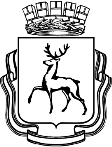 АДМИНИСТРАЦИЯ ГОРОДА НИЖНЕГО НОВГОРОДАПОСТАНОВЛЕНИЕНа основании статьи 52 Устава города Нижнего Новгорода, Порядка разработки, реализации и оценки эффективности муниципальных программ города Нижнего Новгорода, утвержденного постановлением администрации города Нижнего Новгорода от 08.04.2014 № 1228  администрация города Нижнего Новгорода постановляет:1. Внести изменения в муниципальную программу города Нижнего Новгорода «Благоустройство города Нижнего Новгорода» на 2023 - 2028 годы, утвержденную постановлением администрации города Нижнего Новгорода от 28.12.2022 № 7181, изложив в разделе 4 таблицу 5 в редакции согласно приложению № 1 к настоящему постановлению.2. Управлению информационной политики администрации города Нижнего Новгорода обеспечить опубликование настоящего постановления в официальном печатном средстве массовой информации - газете «День города. Нижний Новгород».3. Юридическому департаменту администрации города Нижнего Новгорода (Витушкина Т.А.) обеспечить размещение настоящего постановления на официальном сайте администрации города Нижнего Новгорода в информационно-телекоммуникационной сети «Интернет».4. Контроль за исполнением постановления возложить на первого заместителя главы администрации города Нижнего Новгорода Сивохина Д.Г.Глава города                                                                                           Ю.В. ШалабаевА.А. Максимов435 58 10ПРИЛОЖЕНИЕ № 1к  постановлению администрациигородаот________№________Таблица 5План реализации муниципальной программы«Благоустройство города Нижнего Новгорода» на 2023 - 2028 годы на 2023 год____________________________№┌┐№ п/пКод основного мероприятия целевой статьи рас-ходовНаименование подпрограммы, задачи, основные мероприятия, мероприятияОтветственный за выполнение мероприятия (управление, отдел)Ответственный за выполнение мероприятия (управление, отдел)СрокСрокСрокСрокПоказатели непосредственного результата реализации мероприятия (далее - ПНР)Показатели непосредственного результата реализации мероприятия (далее - ПНР)Показатели непосредственного результата реализации мероприятия (далее - ПНР)Показатели непосредственного результата реализации мероприятия (далее - ПНР)Объемы финансового обеспечения, руб.Объемы финансового обеспечения, руб.Объемы финансового обеспечения, руб.Объемы финансового обеспечения, руб.№ п/пКод основного мероприятия целевой статьи рас-ходовНаименование подпрограммы, задачи, основные мероприятия, мероприятияОтветственный за выполнение мероприятия (управление, отдел)Ответственный за выполнение мероприятия (управление, отдел)начала реализацииначала реализацииокончания реализацииокончания реализацииНаименование ПНРНаименование ПНРЕд. изм.ЗначениеСобственные городские средстваСредства областного бюджетаСредства федерального бюджетаПрочие источники123445566778910  11  1213Всего по муниципальной программе «Благоустройство города Нижнего Новгорода» Всего по муниципальной программе «Благоустройство города Нижнего Новгорода» Всего по муниципальной программе «Благоустройство города Нижнего Новгорода» Всего по муниципальной программе «Благоустройство города Нижнего Новгорода» Всего по муниципальной программе «Благоустройство города Нижнего Новгорода» Всего по муниципальной программе «Благоустройство города Нижнего Новгорода» Всего по муниципальной программе «Благоустройство города Нижнего Новгорода» Всего по муниципальной программе «Благоустройство города Нижнего Новгорода» Всего по муниципальной программе «Благоустройство города Нижнего Новгорода» Всего по муниципальной программе «Благоустройство города Нижнего Новгорода» Всего по муниципальной программе «Благоустройство города Нижнего Новгорода» Всего по муниципальной программе «Благоустройство города Нижнего Новгорода» Всего по муниципальной программе «Благоустройство города Нижнего Новгорода» 2 133 072 601,87  2 016 711 900,00  Задача. Обеспечение комплексного подхода к благоустройству городских территорийЗадача. Обеспечение комплексного подхода к благоустройству городских территорийЗадача. Обеспечение комплексного подхода к благоустройству городских территорийЗадача. Обеспечение комплексного подхода к благоустройству городских территорийЗадача. Обеспечение комплексного подхода к благоустройству городских территорийЗадача. Обеспечение комплексного подхода к благоустройству городских территорийЗадача. Обеспечение комплексного подхода к благоустройству городских территорийЗадача. Обеспечение комплексного подхода к благоустройству городских территорийЗадача. Обеспечение комплексного подхода к благоустройству городских территорийЗадача. Обеспечение комплексного подхода к благоустройству городских территорийЗадача. Обеспечение комплексного подхода к благоустройству городских территорийЗадача. Обеспечение комплексного подхода к благоустройству городских территорийЗадача. Обеспечение комплексного подхода к благоустройству городских территорий913 004 885,05  434 563 000,00  1.10 П 01 00000Основное мероприятие. Объекты благоустройства (общественные территории, объекты озеленения) территории города Нижнего НовгородаОсновное мероприятие. Объекты благоустройства (общественные территории, объекты озеленения) территории города Нижнего НовгородаОсновное мероприятие. Объекты благоустройства (общественные территории, объекты озеленения) территории города Нижнего НовгородаОсновное мероприятие. Объекты благоустройства (общественные территории, объекты озеленения) территории города Нижнего НовгородаОсновное мероприятие. Объекты благоустройства (общественные территории, объекты озеленения) территории города Нижнего НовгородаОсновное мероприятие. Объекты благоустройства (общественные территории, объекты озеленения) территории города Нижнего НовгородаОсновное мероприятие. Объекты благоустройства (общественные территории, объекты озеленения) территории города Нижнего НовгородаОсновное мероприятие. Объекты благоустройства (общественные территории, объекты озеленения) территории города Нижнего НовгородаОсновное мероприятие. Объекты благоустройства (общественные территории, объекты озеленения) территории города Нижнего НовгородаОсновное мероприятие. Объекты благоустройства (общественные территории, объекты озеленения) территории города Нижнего НовгородаОсновное мероприятие. Объекты благоустройства (общественные территории, объекты озеленения) территории города Нижнего Новгорода816 487 611,00  389 895 000,00  1.1.Содержание объектов благоустройства и общественных территорий Содержание объектов благоустройства и общественных территорий Содержание объектов благоустройства и общественных территорий Всего:Всего:Всего:Всего:Всего:Всего:Всего:Всего:Всего:749 875 620,29  273 152 500,00  1.1.Содержание объектов благоустройства и общественных территорий Содержание объектов благоустройства и общественных территорий Содержание объектов благоустройства и общественных территорий Администрации районов города Нижнего Новгорода, в том числе:Администрации районов города Нижнего Новгорода, в том числе:01.01.202301.01.202331.12.202331.12.2023Содержание фонтанов, в том числе оплата водоснабжения, электроснабжения и водоотведенияед.2020 190 000,001.1.Содержание объектов благоустройства и общественных территорий Содержание объектов благоустройства и общественных территорий Содержание объектов благоустройства и общественных территорий Администрации районов города Нижнего Новгорода, в том числе:Администрации районов города Нижнего Новгорода, в том числе:01.01.202301.01.202331.12.202331.12.2023Ремонт фонтанаед.13  3 007 906,26  1.1.Содержание объектов благоустройства и общественных территорий Содержание объектов благоустройства и общественных территорий Содержание объектов благоустройства и общественных территорий Администрации районов города Нижнего Новгорода, в том числе:Администрации районов города Нижнего Новгорода, в том числе:01.01.202301.01.202331.12.202331.12.2023Аренда туалетовед.1174 000,00  1.1.Содержание объектов благоустройства и общественных территорий Содержание объектов благоустройства и общественных территорий Содержание объектов благоустройства и общественных территорий Администрации районов города Нижнего Новгорода, в том числе:Администрации районов города Нижнего Новгорода, в том числе:01.01.202301.01.202331.12.202331.12.2023Содержание объектов озеленениям222 521 353,52  706 867 064,12  271 110 680,69  1.1.Содержание объектов благоустройства и общественных территорий Содержание объектов благоустройства и общественных территорий Содержание объектов благоустройства и общественных территорий Администрации районов города Нижнего Новгорода, в том числе:Администрации районов города Нижнего Новгорода, в том числе:01.01.202301.01.202331.12.202331.12.2023Цветочное оформление (устройство цветников)м231 710,14  706 867 064,12  271 110 680,69  1.1.Содержание объектов благоустройства и общественных территорий Содержание объектов благоустройства и общественных территорий Содержание объектов благоустройства и общественных территорий Администрации районов города Нижнего Новгорода, в том числе:Администрации районов города Нижнего Новгорода, в том числе:01.01.202301.01.202331.12.202331.12.2023Содержание цветниковм234 999,44  706 867 064,12  271 110 680,69  1.1.Содержание объектов благоустройства и общественных территорий Содержание объектов благоустройства и общественных территорий Содержание объектов благоустройства и общественных территорий Администрации районов города Нижнего Новгорода, в том числе:Администрации районов города Нижнего Новгорода, в том числе:01.01.202301.01.202331.12.202331.12.2023Услуги видеонаблюдения на общественных пространствахобъект35  706 867 064,12  271 110 680,69  1.1.Содержание объектов благоустройства и общественных территорий Содержание объектов благоустройства и общественных территорий Содержание объектов благоустройства и общественных территорий Администрации районов города Нижнего Новгорода, в том числе:Администрации районов города Нижнего Новгорода, в том числе:01.01.202301.01.202331.12.202331.12.2023Ремонт объектов озелененияшт.36  706 867 064,12  271 110 680,69  1.1.Содержание объектов благоустройства и общественных территорий Содержание объектов благоустройства и общественных территорий Содержание объектов благоустройства и общественных территорий Администрации районов города Нижнего Новгорода, в том числе:Администрации районов города Нижнего Новгорода, в том числе:01.01.202301.01.202331.12.202331.12.2023Вырубка (снос) аварийных деревьев (зеленых насаждений)м31 382,09706 867 064,12  271 110 680,69  1.1.Содержание объектов благоустройства и общественных территорий Содержание объектов благоустройства и общественных территорий Содержание объектов благоустройства и общественных территорий Администрации районов города Нижнего Новгорода, в том числе:Администрации районов города Нижнего Новгорода, в том числе:01.01.202301.01.202331.12.202331.12.2023Разработка проектно-сметной документаций (далее - ПСД)шт.1706 867 064,12  271 110 680,69  1.1.Содержание объектов благоустройства и общественных территорий Содержание объектов благоустройства и общественных территорий Содержание объектов благоустройства и общественных территорий Администрации районов города Нижнего Новгорода, в том числе:Администрации районов города Нижнего Новгорода, в том числе:01.01.202301.01.202331.12.202331.12.2023Ликвидации последствий неблагоприятной обстановки (уборка снега)м3200706 867 064,12  271 110 680,69  1.1.Содержание объектов благоустройства и общественных территорий Содержание объектов благоустройства и общественных территорий Содержание объектов благоустройства и общественных территорий Администрации районов города Нижнего Новгорода, в том числе:Администрации районов города Нижнего Новгорода, в том числе:01.01.202301.01.202331.12.202331.12.2023Содержание пляжей / мест (зон) массового отдыха населенияед.13  10 658 631,37  1.1.Содержание объектов благоустройства и общественных территорий Содержание объектов благоустройства и общественных территорий Содержание объектов благоустройства и общественных территорий Администрации районов города Нижнего Новгорода, в том числе:Администрации районов города Нижнего Новгорода, в том числе:01.01.202301.01.202331.12.202331.12.2023Ремонт пляжей / мест (зон) массового отдыха населенияед.9  2 342 500,00  1.1.Содержание объектов благоустройства и общественных территорий Содержание объектов благоустройства и общественных территорий Содержание объектов благоустройства и общественных территорий Администрации районов города Нижнего Новгорода, в том числе:Администрации районов города Нижнего Новгорода, в том числе:01.01.202301.01.202331.12.202331.12.2023Ремонт детских площадокшт.1  39 000,00  1.1.Содержание объектов благоустройства и общественных территорий Содержание объектов благоустройства и общественных территорий Содержание объектов благоустройства и общественных территорий Администрация Автозаводского районаАдминистрация Автозаводского района01.01.202301.01.202331.12.202331.12.2023Содержание фонтанов, в том числе оплата водоснабжения, электроснабжения и водоотведенияед.11 400 000,00  1.1.Содержание объектов благоустройства и общественных территорий Содержание объектов благоустройства и общественных территорий Содержание объектов благоустройства и общественных территорий Администрация Автозаводского районаАдминистрация Автозаводского района01.01.202301.01.202331.12.202331.12.2023Ремонт фонтанаед.1593 474,36  1.1.Содержание объектов благоустройства и общественных территорий Содержание объектов благоустройства и общественных территорий Содержание объектов благоустройства и общественных территорий Администрация Автозаводского районаАдминистрация Автозаводского района01.01.202301.01.202331.12.202331.12.2023Аренда туалетовед.1174 000,00  1.1.Содержание объектов благоустройства и общественных территорий Содержание объектов благоустройства и общественных территорий Содержание объектов благоустройства и общественных территорий Администрация Автозаводского районаАдминистрация Автозаводского района01.01.202301.01.202331.12.202331.12.2023Содержание объектов озеленениям24 703 470,82  84 291 858,20  29 838 529,57  1.1.Содержание объектов благоустройства и общественных территорий Содержание объектов благоустройства и общественных территорий Содержание объектов благоустройства и общественных территорий Администрация Автозаводского районаАдминистрация Автозаводского района01.01.202301.01.202331.12.202331.12.2023Цветочное оформление (устройство цветников)м26 518,32  84 291 858,20  29 838 529,57  1.1.Содержание объектов благоустройства и общественных территорий Содержание объектов благоустройства и общественных территорий Содержание объектов благоустройства и общественных территорий Администрация Автозаводского районаАдминистрация Автозаводского района01.01.202301.01.202331.12.202331.12.2023Содержание цветниковм28 145,87  84 291 858,20  29 838 529,57  1.1.Содержание объектов благоустройства и общественных территорий Содержание объектов благоустройства и общественных территорий Содержание объектов благоустройства и общественных территорий Администрация Автозаводского районаАдминистрация Автозаводского района01.01.202301.01.202331.12.202331.12.2023Услуги видеонаблюдения на общественных пространствахобъект1284 291 858,20  29 838 529,57  1.1.Содержание объектов благоустройства и общественных территорий Содержание объектов благоустройства и общественных территорий Содержание объектов благоустройства и общественных территорий Администрация Автозаводского районаАдминистрация Автозаводского района01.01.202301.01.202331.12.202331.12.2023Ремонт объектов озелененияшт.2084 291 858,20  29 838 529,57  1.1.Содержание объектов благоустройства и общественных территорий Содержание объектов благоустройства и общественных территорий Содержание объектов благоустройства и общественных территорий Администрация Автозаводского районаАдминистрация Автозаводского района01.01.202301.01.202331.12.202331.12.2023Вырубка (снос) аварийных деревьев (зеленых насаждений)м3205,7484 291 858,20  29 838 529,57  1.1.Содержание объектов благоустройства и общественных территорий Содержание объектов благоустройства и общественных территорий Содержание объектов благоустройства и общественных территорий Администрация Автозаводского районаАдминистрация Автозаводского района01.01.202301.01.202331.12.202331.12.2023Содержание пляжей / мест (зон) массового отдыха населенияед.1  476 000,00  1.1.Содержание объектов благоустройства и общественных территорий Содержание объектов благоустройства и общественных территорий Содержание объектов благоустройства и общественных территорий Администрация Автозаводского районаАдминистрация Автозаводского района01.01.202301.01.202331.12.202331.12.2023Ремонт пляжей / мест (зон) массового отдыха населенияед.1  320 000,00  1.1.Содержание объектов благоустройства и общественных территорий Содержание объектов благоустройства и общественных территорий Содержание объектов благоустройства и общественных территорий Администрация Канавинского районаАдминистрация Канавинского района01.01.202301.01.202331.12.202331.12.2023Содержание фонтанов, в том числе оплата водоснабжения, электроснабжения и водоотведенияед.43 500 000,00  1.1.Содержание объектов благоустройства и общественных территорий Содержание объектов благоустройства и общественных территорий Содержание объектов благоустройства и общественных территорий Администрация Канавинского районаАдминистрация Канавинского района01.01.202301.01.202331.12.202331.12.2023Ремонт фонтанаед.101.1.Содержание объектов благоустройства и общественных территорий Содержание объектов благоустройства и общественных территорий Содержание объектов благоустройства и общественных территорий Администрация Канавинского районаАдминистрация Канавинского района01.01.202301.01.202331.12.202331.12.2023Содержание объектов озеленениям21 967 451,00  63 688 383,89  30 136 914,86  1.1.Содержание объектов благоустройства и общественных территорий Содержание объектов благоустройства и общественных территорий Содержание объектов благоустройства и общественных территорий Администрация Канавинского районаАдминистрация Канавинского района01.01.202301.01.202331.12.202331.12.2023Цветочное оформление (устройство цветников)м23 513,53  63 688 383,89  30 136 914,86  1.1.Содержание объектов благоустройства и общественных территорий Содержание объектов благоустройства и общественных территорий Содержание объектов благоустройства и общественных территорий Администрация Канавинского районаАдминистрация Канавинского района01.01.202301.01.202331.12.202331.12.2023Содержание цветниковм23 513,53  63 688 383,89  30 136 914,86  1.1.Содержание объектов благоустройства и общественных территорий Содержание объектов благоустройства и общественных территорий Содержание объектов благоустройства и общественных территорий Администрация Канавинского районаАдминистрация Канавинского района01.01.202301.01.202331.12.202331.12.2023Услуги видеонаблюдения на общественных пространствахобъект663 688 383,89  30 136 914,86  1.1.Содержание объектов благоустройства и общественных территорий Содержание объектов благоустройства и общественных территорий Содержание объектов благоустройства и общественных территорий Администрация Канавинского районаАдминистрация Канавинского района01.01.202301.01.202331.12.202331.12.2023Ремонт объектов озелененияшт.163 688 383,89  30 136 914,86  1.1.Содержание объектов благоустройства и общественных территорий Содержание объектов благоустройства и общественных территорий Содержание объектов благоустройства и общественных территорий Администрация Канавинского районаАдминистрация Канавинского района01.01.202301.01.202331.12.202331.12.2023Вырубка (снос) аварийных деревьев (зеленых насаждений)м3185,2263 688 383,89  30 136 914,86  1.1.Содержание объектов благоустройства и общественных территорий Содержание объектов благоустройства и общественных территорий Содержание объектов благоустройства и общественных территорий Администрация Канавинского районаАдминистрация Канавинского района01.01.202301.01.202331.12.202331.12.2023Содержание пляжей / мест (зон) массового отдыха населенияед.4  5 400 000,00  1.1.Содержание объектов благоустройства и общественных территорий Содержание объектов благоустройства и общественных территорий Содержание объектов благоустройства и общественных территорий Администрация Канавинского районаАдминистрация Канавинского района01.01.202301.01.202331.12.202331.12.2023Ремонт пляжей / мест (зон) массового отдыха населенияед.2  930 000,00  1.1.Содержание объектов благоустройства и общественных территорий Содержание объектов благоустройства и общественных территорий Содержание объектов благоустройства и общественных территорий Администрация Ленинского районаАдминистрация Ленинского района01.01.202301.01.202331.12.202331.12.2023Содержание фонтанов, в том числе оплата водоснабжения, электроснабжения и водоотведенияед.1950 000,00  1.1.Содержание объектов благоустройства и общественных территорий Содержание объектов благоустройства и общественных территорий Содержание объектов благоустройства и общественных территорий Администрация Ленинского районаАдминистрация Ленинского района01.01.202301.01.202331.12.202331.12.2023Содержание объектов озеленениям22 866 483,00  54 563 784,44  18 499 888,33  1.1.Содержание объектов благоустройства и общественных территорий Содержание объектов благоустройства и общественных территорий Содержание объектов благоустройства и общественных территорий Администрация Ленинского районаАдминистрация Ленинского района01.01.202301.01.202331.12.202331.12.2023Цветочное оформление (устройство цветников)м23 859,72  54 563 784,44  18 499 888,33  1.1.Содержание объектов благоустройства и общественных территорий Содержание объектов благоустройства и общественных территорий Содержание объектов благоустройства и общественных территорий Администрация Ленинского районаАдминистрация Ленинского района01.01.202301.01.202331.12.202331.12.2023Содержание цветниковм24 527,10  54 563 784,44  18 499 888,33  1.1.Содержание объектов благоустройства и общественных территорий Содержание объектов благоустройства и общественных территорий Содержание объектов благоустройства и общественных территорий Администрация Ленинского районаАдминистрация Ленинского района01.01.202301.01.202331.12.202331.12.2023Услуги видеонаблюдения на общественных пространствахобъект154 563 784,44  18 499 888,33  1.1.Содержание объектов благоустройства и общественных территорий Содержание объектов благоустройства и общественных территорий Содержание объектов благоустройства и общественных территорий Администрация Ленинского районаАдминистрация Ленинского района01.01.202301.01.202331.12.202331.12.2023Ремонт объектов озелененияшт.154 563 784,44  18 499 888,33  1.1.Содержание объектов благоустройства и общественных территорий Содержание объектов благоустройства и общественных территорий Содержание объектов благоустройства и общественных территорий Администрация Ленинского районаАдминистрация Ленинского района01.01.202301.01.202331.12.202331.12.2023Вырубка (снос) аварийных деревьев (зеленых насаждений)м3173,0054 563 784,44  18 499 888,33  1.1.Содержание объектов благоустройства и общественных территорий Содержание объектов благоустройства и общественных территорий Содержание объектов благоустройства и общественных территорий Администрация Ленинского районаАдминистрация Ленинского района01.01.202301.01.202331.12.202331.12.2023Содержание пляжей / мест (зон) массового отдыха населенияед.3  3 400 000,00  1.1.Содержание объектов благоустройства и общественных территорий Содержание объектов благоустройства и общественных территорий Содержание объектов благоустройства и общественных территорий Администрация Ленинского районаАдминистрация Ленинского района01.01.202301.01.202331.12.202331.12.2023Ремонт пляжей / мест (зон) массового отдыха населенияед.3  485 000,00  1.1.Содержание объектов благоустройства и общественных территорий Содержание объектов благоустройства и общественных территорий Содержание объектов благоустройства и общественных территорий Администрация Московского районаАдминистрация Московского района01.01.202301.01.202331.12.202331.12.2023Содержание фонтанов, в том числе оплата водоснабжения, электроснабжения и водоотведенияед.32 700 000,00  1.1.Содержание объектов благоустройства и общественных территорий Содержание объектов благоустройства и общественных территорий Содержание объектов благоустройства и общественных территорий Администрация Московского районаАдминистрация Московского района01.01.202301.01.202331.12.202331.12.2023Ремонт фонтанаед.3599 999,54  1.1.Содержание объектов благоустройства и общественных территорий Содержание объектов благоустройства и общественных территорий Содержание объектов благоустройства и общественных территорий Администрация Московского районаАдминистрация Московского района01.01.202301.01.202331.12.202331.12.2023Содержание объектов озеленениям21 672 900,55  59 378 156,16  19 991 814,81  1.1.Содержание объектов благоустройства и общественных территорий Содержание объектов благоустройства и общественных территорий Содержание объектов благоустройства и общественных территорий Администрация Московского районаАдминистрация Московского района01.01.202301.01.202331.12.202331.12.2023Цветочное оформление (устройство цветников)м21 923,72  59 378 156,16  19 991 814,81  1.1.Содержание объектов благоустройства и общественных территорий Содержание объектов благоустройства и общественных территорий Содержание объектов благоустройства и общественных территорий Администрация Московского районаАдминистрация Московского района01.01.202301.01.202331.12.202331.12.2023Содержание цветниковм21 923,72  59 378 156,16  19 991 814,81  1.1.Содержание объектов благоустройства и общественных территорий Содержание объектов благоустройства и общественных территорий Содержание объектов благоустройства и общественных территорий Администрация Московского районаАдминистрация Московского района01.01.202301.01.202331.12.202331.12.2023Услуги видеонаблюдения на общественных пространствахобъект859 378 156,16  19 991 814,81  1.1.Содержание объектов благоустройства и общественных территорий Содержание объектов благоустройства и общественных территорий Содержание объектов благоустройства и общественных территорий Администрация Московского районаАдминистрация Московского района01.01.202301.01.202331.12.202331.12.2023Ремонт объектов озелененияшт.13  59 378 156,16  19 991 814,81  1.1.Содержание объектов благоустройства и общественных территорий Содержание объектов благоустройства и общественных территорий Содержание объектов благоустройства и общественных территорий Администрация Московского районаАдминистрация Московского района01.01.202301.01.202331.12.202331.12.2023Вырубка (снос) аварийных деревьев (зеленых насаждений)м3175,4459 378 156,16  19 991 814,81  1.1.Содержание объектов благоустройства и общественных территорий Содержание объектов благоустройства и общественных территорий Содержание объектов благоустройства и общественных территорий Администрация Нижегородского районаАдминистрация Нижегородского района01.01.202301.01.202331.12.202331.12.2023Содержание фонтанов, в том числе оплата водоснабжения, электроснабжения и водоотведенияед.37 540 000,00  1.1.Содержание объектов благоустройства и общественных территорий Содержание объектов благоустройства и общественных территорий Содержание объектов благоустройства и общественных территорий Администрация Нижегородского районаАдминистрация Нижегородского района01.01.202301.01.202331.12.202331.12.2023Ремонт фонтанаед.21 214 432,36  1.1.Содержание объектов благоустройства и общественных территорий Содержание объектов благоустройства и общественных территорий Содержание объектов благоустройства и общественных территорий Администрация Нижегородского районаАдминистрация Нижегородского района01.01.202301.01.202331.12.202331.12.2023Содержание объектов озеленениям21 409 693,00  285 549 654,31  103 716 529,83  1.1.Содержание объектов благоустройства и общественных территорий Содержание объектов благоустройства и общественных территорий Содержание объектов благоустройства и общественных территорий Администрация Нижегородского районаАдминистрация Нижегородского района01.01.202301.01.202331.12.202331.12.2023Цветочное оформление (устройство цветников)м26 726,60  285 549 654,31  103 716 529,83  1.1.Содержание объектов благоустройства и общественных территорий Содержание объектов благоустройства и общественных территорий Содержание объектов благоустройства и общественных территорий Администрация Нижегородского районаАдминистрация Нижегородского района01.01.202301.01.202331.12.202331.12.2023Содержание цветниковм26 726,60  285 549 654,31  103 716 529,83  1.1.Содержание объектов благоустройства и общественных территорий Содержание объектов благоустройства и общественных территорий Содержание объектов благоустройства и общественных территорий Администрация Нижегородского районаАдминистрация Нижегородского района01.01.202301.01.202331.12.202331.12.2023Услуги видеонаблюдения на общественных пространствахобъект1285 549 654,31  103 716 529,83  1.1.Содержание объектов благоустройства и общественных территорий Содержание объектов благоустройства и общественных территорий Содержание объектов благоустройства и общественных территорий Администрация Нижегородского районаАдминистрация Нижегородского района01.01.202301.01.202331.12.202331.12.2023Ремонт объектов озелененияшт.1285 549 654,31  103 716 529,83  1.1.Содержание объектов благоустройства и общественных территорий Содержание объектов благоустройства и общественных территорий Содержание объектов благоустройства и общественных территорий Администрация Нижегородского районаАдминистрация Нижегородского района01.01.202301.01.202331.12.202331.12.2023Вырубка (снос) аварийных деревьев (зеленых насаждений)м3178,10285 549 654,31  103 716 529,83  1.1.Содержание объектов благоустройства и общественных территорий Содержание объектов благоустройства и общественных территорий Содержание объектов благоустройства и общественных территорий Администрация Нижегородского районаАдминистрация Нижегородского района01.01.202301.01.202331.12.202331.12.2023Ликвидации последствий неблагоприятной обстановки (уборка снега)м3200,00285 549 654,31  103 716 529,83  1.1.Содержание объектов благоустройства и общественных территорий Содержание объектов благоустройства и общественных территорий Содержание объектов благоустройства и общественных территорий Администрация Нижегородского районаАдминистрация Нижегородского района01.01.202301.01.202331.12.202331.12.2023Содержание пляжей / мест (зон) массового отдыха населенияед.1  675 533,82  1.1.Содержание объектов благоустройства и общественных территорий Содержание объектов благоустройства и общественных территорий Содержание объектов благоустройства и общественных территорий Администрация Приокского районаАдминистрация Приокского района01.01.202301.01.202331.12.202331.12.2023Содержание объектов озеленениям21 553 734,00  40 284 518,88  19 693 429,51  1.1.Содержание объектов благоустройства и общественных территорий Содержание объектов благоустройства и общественных территорий Содержание объектов благоустройства и общественных территорий Администрация Приокского районаАдминистрация Приокского района01.01.202301.01.202331.12.202331.12.2023Цветочное оформление (устройство цветников)м21 736,16  40 284 518,88  19 693 429,51  1.1.Содержание объектов благоустройства и общественных территорий Содержание объектов благоустройства и общественных территорий Содержание объектов благоустройства и общественных территорий Администрация Приокского районаАдминистрация Приокского района01.01.202301.01.202331.12.202331.12.2023Содержание цветниковм21 721,68  40 284 518,88  19 693 429,51  1.1.Содержание объектов благоустройства и общественных территорий Содержание объектов благоустройства и общественных территорий Содержание объектов благоустройства и общественных территорий Администрация Приокского районаАдминистрация Приокского района01.01.202301.01.202331.12.202331.12.2023Услуги видеонаблюдения на общественных пространствахобъект140 284 518,88  19 693 429,51  1.1.Содержание объектов благоустройства и общественных территорий Содержание объектов благоустройства и общественных территорий Содержание объектов благоустройства и общественных территорий Администрация Советского районаАдминистрация Советского района01.01.202301.01.202331.12.202331.12.2023Содержание фонтанов, в том числе оплата водоснабжения, электроснабжения и водоотведенияед.22 400 000,00  1.1.Содержание объектов благоустройства и общественных территорий Содержание объектов благоустройства и общественных территорий Содержание объектов благоустройства и общественных территорий Администрация Советского районаАдминистрация Советского района01.01.202301.01.202331.12.202331.12.2023Содержание объектов озеленениям2787 227,66  41 217 069,74  20 588 585,40  1.1.Содержание объектов благоустройства и общественных территорий Содержание объектов благоустройства и общественных территорий Содержание объектов благоустройства и общественных территорий Администрация Советского районаАдминистрация Советского района01.01.202301.01.202331.12.202331.12.2023Цветочное оформление (устройство цветников)м22 406,69  41 217 069,74  20 588 585,40  1.1.Содержание объектов благоустройства и общественных территорий Содержание объектов благоустройства и общественных территорий Содержание объектов благоустройства и общественных территорий Администрация Советского районаАдминистрация Советского района01.01.202301.01.202331.12.202331.12.2023Содержание цветниковм23 415,54  41 217 069,74  20 588 585,40  1.1.Содержание объектов благоустройства и общественных территорий Содержание объектов благоустройства и общественных территорий Содержание объектов благоустройства и общественных территорий Администрация Советского районаАдминистрация Советского района01.01.202301.01.202331.12.202331.12.2023Ремонт объектов озелененияшт.141 217 069,74  20 588 585,40  1.1.Содержание объектов благоустройства и общественных территорий Содержание объектов благоустройства и общественных территорий Содержание объектов благоустройства и общественных территорий Администрация Советского районаАдминистрация Советского района01.01.202301.01.202331.12.202331.12.2023Вырубка (снос) аварийных деревьев (зеленых насаждений)м3209,0041 217 069,74  20 588 585,40  1.1.Содержание объектов благоустройства и общественных территорий Содержание объектов благоустройства и общественных территорий Содержание объектов благоустройства и общественных территорий Администрация Советского районаАдминистрация Советского района01.01.202301.01.202331.12.202331.12.2023Разработка ПСДшт.141 217 069,74  20 588 585,40  1.1.Содержание объектов благоустройства и общественных территорий Содержание объектов благоустройства и общественных территорий Содержание объектов благоустройства и общественных территорий Администрация Советского районаАдминистрация Советского района01.01.202301.01.202331.12.202331.12.2023Содержание пляжей / мест (зон) массового отдыха населенияед.2  80 000,00  1.1.Содержание объектов благоустройства и общественных территорий Содержание объектов благоустройства и общественных территорий Содержание объектов благоустройства и общественных территорий Администрация Советского районаАдминистрация Советского района01.01.202301.01.202331.12.202331.12.2023Ремонт пляжей / мест (зон) массового отдыха населенияед.1  32 500,00  1.1.Содержание объектов благоустройства и общественных территорий Содержание объектов благоустройства и общественных территорий Содержание объектов благоустройства и общественных территорий Администрация Сормовского районаАдминистрация Сормовского района01.01.202301.01.202331.12.202331.12.2023Содержание фонтанов, в том числе оплата водоснабжения, электроснабжения и водоотведенияед.61 700 000,00  1.1.Содержание объектов благоустройства и общественных территорий Содержание объектов благоустройства и общественных территорий Содержание объектов благоустройства и общественных территорий Администрация Сормовского районаАдминистрация Сормовского района01.01.202301.01.202331.12.202331.12.2023Ремонт фонтанаед.6600 000,00  1.1.Содержание объектов благоустройства и общественных территорий Содержание объектов благоустройства и общественных территорий Содержание объектов благоустройства и общественных территорий Администрация Сормовского районаАдминистрация Сормовского района01.01.202301.01.202331.12.202331.12.2023Содержание объектов озеленениям27 452 670,65  72 893 638,50  28 644 988,38  1.1.Содержание объектов благоустройства и общественных территорий Содержание объектов благоустройства и общественных территорий Содержание объектов благоустройства и общественных территорий Администрация Сормовского районаАдминистрация Сормовского района01.01.202301.01.202331.12.202331.12.2023Цветочное оформление (устройство цветников)м25 025,40  72 893 638,50  28 644 988,38  1.1.Содержание объектов благоустройства и общественных территорий Содержание объектов благоустройства и общественных территорий Содержание объектов благоустройства и общественных территорий Администрация Сормовского районаАдминистрация Сормовского района01.01.202301.01.202331.12.202331.12.2023Содержание цветниковм25 025,40  72 893 638,50  28 644 988,38  1.1.Содержание объектов благоустройства и общественных территорий Содержание объектов благоустройства и общественных территорий Содержание объектов благоустройства и общественных территорий Администрация Сормовского районаАдминистрация Сормовского района01.01.202301.01.202331.12.202331.12.2023Услуги видеонаблюдения на общественных пространствахобъект672 893 638,50  28 644 988,38  1.1.Содержание объектов благоустройства и общественных территорий Содержание объектов благоустройства и общественных территорий Содержание объектов благоустройства и общественных территорий Администрация Сормовского районаАдминистрация Сормовского района01.01.202301.01.202331.12.202331.12.2023Ремонт объектов озелененияшт.172 893 638,50  28 644 988,38  1.1.Содержание объектов благоустройства и общественных территорий Содержание объектов благоустройства и общественных территорий Содержание объектов благоустройства и общественных территорий Администрация Сормовского районаАдминистрация Сормовского района01.01.202301.01.202331.12.202331.12.2023Вырубка (снос) аварийных деревьев (зеленых насаждений)м3255,5972 893 638,50  28 644 988,38  1.1.Содержание объектов благоустройства и общественных территорий Содержание объектов благоустройства и общественных территорий Содержание объектов благоустройства и общественных территорий Администрация Сормовского районаАдминистрация Сормовского района01.01.202301.01.202331.12.202331.12.2023Содержание пляжей / мест (зон) массового отдыха населенияед.2  627 097,55  1.1.Содержание объектов благоустройства и общественных территорий Содержание объектов благоустройства и общественных территорий Содержание объектов благоустройства и общественных территорий Администрация Сормовского районаАдминистрация Сормовского района01.01.202301.01.202331.12.202331.12.2023Ремонт пляжей / мест (зон) массового отдыха населенияед.2  575 000,00  1.1.Содержание объектов благоустройства и общественных территорий Содержание объектов благоустройства и общественных территорий Содержание объектов благоустройства и общественных территорий Территориальный отдел администрации города Нижнего Новгорода Новинский сельсоветТерриториальный отдел администрации города Нижнего Новгорода Новинский сельсовет01.01.202301.01.202331.12.202331.12.2023Содержание объектов озеленениям2107 722,84  5 000 000,00  1.1.Содержание объектов благоустройства и общественных территорий Содержание объектов благоустройства и общественных территорий Содержание объектов благоустройства и общественных территорий Территориальный отдел администрации города Нижнего Новгорода Новинский сельсоветТерриториальный отдел администрации города Нижнего Новгорода Новинский сельсовет01.01.202301.01.202331.12.202331.12.2023Ремонт детских площадокшт.1  39 000,00  1.1.Содержание объектов благоустройства и общественных территорий Содержание объектов благоустройства и общественных территорий Содержание объектов благоустройства и общественных территорий МКУ «Горкомэкологии Нижнего Новгорода»МКУ «Горкомэкологии Нижнего Новгорода»01.01.202301.01.202331.12.202331.12.2023Содержание объектов озеленениям22 080,00  5 379 018,54  2 041 819,31  1.1.Содержание объектов благоустройства и общественных территорий Содержание объектов благоустройства и общественных территорий Содержание объектов благоустройства и общественных территорий ДБДБ01.01.202301.01.202331.12.202331.12.2023Количество учреждений и территориальных органов администрации города для перераспределения средствед.101 217 500,00  1.2.Увеличение стоимости основных средств и материальных запасовУвеличение стоимости основных средств и материальных запасовУвеличение стоимости основных средств и материальных запасовАдминистрации районов города Нижнего Новгорода, в том числе:Администрации районов города Нижнего Новгорода, в том числе:01.01.202301.01.202331.12.202331.12.2023Общее количество основных средств и материальных запасовшт.84  45 230 661,33  1.2.Увеличение стоимости основных средств и материальных запасовУвеличение стоимости основных средств и материальных запасовУвеличение стоимости основных средств и материальных запасовАдминистрация Автозаводского районаАдминистрация Автозаводского района01.01.202301.01.202331.12.202331.12.2023Установка урншт.38893 800,00  1.2.Увеличение стоимости основных средств и материальных запасовУвеличение стоимости основных средств и материальных запасовУвеличение стоимости основных средств и материальных запасовАдминистрация Автозаводского районаАдминистрация Автозаводского района01.01.202301.01.202331.12.202331.12.2023Поставка с установкой домика спасателяшт.1893 800,00  1.2.Увеличение стоимости основных средств и материальных запасовУвеличение стоимости основных средств и материальных запасовУвеличение стоимости основных средств и материальных запасовАдминистрация Автозаводского районаАдминистрация Автозаводского района01.01.202301.01.202331.12.202331.12.2023Поставка мебели для домика спасателяшт.3893 800,00  1.2.Увеличение стоимости основных средств и материальных запасовУвеличение стоимости основных средств и материальных запасовУвеличение стоимости основных средств и материальных запасовАдминистрация Канавинского района Администрация Канавинского района 01.01.202301.01.202331.12.202331.12.2023Изготовление и установка контейнеров ПГМшт.121 059 600,00  1.2.Увеличение стоимости основных средств и материальных запасовУвеличение стоимости основных средств и материальных запасовУвеличение стоимости основных средств и материальных запасовАдминистрация Канавинского района Администрация Канавинского района 01.01.202301.01.202331.12.202331.12.2023Изготовление и установка кашпошт.191 059 600,00  1.2.Увеличение стоимости основных средств и материальных запасовУвеличение стоимости основных средств и материальных запасовУвеличение стоимости основных средств и материальных запасовАдминистрация Канавинского района Администрация Канавинского района 26.04.202326.04.202305.05.202305.05.2023Поставка газовых горелокшт.2665 000,00  1.2.Увеличение стоимости основных средств и материальных запасовУвеличение стоимости основных средств и материальных запасовУвеличение стоимости основных средств и материальных запасовАдминистрация Ленинского районаАдминистрация Ленинского района01.01.202301.01.202331.12.202331.12.2023Кронштейны под флагишт.137 554 148,61  1.2.Увеличение стоимости основных средств и материальных запасовУвеличение стоимости основных средств и материальных запасовУвеличение стоимости основных средств и материальных запасовАдминистрация Ленинского районаАдминистрация Ленинского района26.04.202326.04.202308.05.202308.05.2023Поставка туалетных кабиншт.137 554 148,61  1.2.Увеличение стоимости основных средств и материальных запасовУвеличение стоимости основных средств и материальных запасовУвеличение стоимости основных средств и материальных запасовАдминистрация Московского районаАдминистрация Московского района01.01.202301.01.202331.12.202331.12.2023Поставка МАФшт.1870 500,00  1.2.Увеличение стоимости основных средств и материальных запасовУвеличение стоимости основных средств и материальных запасовУвеличение стоимости основных средств и материальных запасовАдминистрация Московского районаАдминистрация Московского района11.04.202311.04.202305.05.202305.05.2023Поставка газовых горелокшт.1870 500,00  1.2.Увеличение стоимости основных средств и материальных запасовУвеличение стоимости основных средств и материальных запасовУвеличение стоимости основных средств и материальных запасовАдминистрация Московского районаАдминистрация Московского района17.04.202317.04.202301.06.202301.06.2023Поставка счетчика газашт.1870 500,00  1.2.Увеличение стоимости основных средств и материальных запасовУвеличение стоимости основных средств и материальных запасовУвеличение стоимости основных средств и материальных запасовАдминистрация Нижегородского района Администрация Нижегородского района 01.06.202301.06.202331.12.202331.12.2023Поставка МАФшт.11 200 000,00  1.2.Увеличение стоимости основных средств и материальных запасовУвеличение стоимости основных средств и материальных запасовУвеличение стоимости основных средств и материальных запасовАдминистрация Приокского районаАдминистрация Приокского района01.01.202301.01.202331.12.202331.12.2023Поставка МАФшт.11 787 612,72  1.2.Увеличение стоимости основных средств и материальных запасовУвеличение стоимости основных средств и материальных запасовУвеличение стоимости основных средств и материальных запасовАдминистрация Советского районаАдминистрация Советского района01.01.202301.01.202331.12.202331.12.2023Поставка МАФшт.1600 000,00  1.2.Увеличение стоимости основных средств и материальных запасовУвеличение стоимости основных средств и материальных запасовУвеличение стоимости основных средств и материальных запасовАдминистрация Сормовского района Администрация Сормовского района 01.01.202301.01.202331.12.202331.12.2023Поставка МАФшт.1600 000,00  1.2.Увеличение стоимости основных средств и материальных запасовУвеличение стоимости основных средств и материальных запасовУвеличение стоимости основных средств и материальных запасовМКУ «Горкомэкологии Нижнего Новгорода»МКУ «Горкомэкологии Нижнего Новгорода»01.01.202301.01.202331.12.202331.12.2023Создание объекта: Экотропа на территории Бурнаковской низины в Московском районе г. Нижнего Новгорода м227 742,438 033 242,21  1.2.Увеличение стоимости основных средств и материальных запасовУвеличение стоимости основных средств и материальных запасовУвеличение стоимости основных средств и материальных запасовМКУ «Горкомэкологии Нижнего Новгорода»МКУ «Горкомэкологии Нижнего Новгорода»01.01.202301.01.202331.12.202331.12.2023Посадка и содержание деревьевшт.518 033 242,21  1.3.Мероприятия по обустройству общественных пространств на территории Нижегородской областиМероприятия по обустройству общественных пространств на территории Нижегородской областиМероприятия по обустройству общественных пространств на территории Нижегородской областиАдминистрации районов города Нижнего Новгорода, в том числе:Администрации районов города Нижнего Новгорода, в том числе:01.05.202301.05.202331.12.202331.12.2023Количество территорийшт.21 400 910,27  115 942 500,00  1.3.Мероприятия по обустройству общественных пространств на территории Нижегородской областиМероприятия по обустройству общественных пространств на территории Нижегородской областиМероприятия по обустройству общественных пространств на территории Нижегородской областиАдминистрация Канавинского района Администрация Канавинского района 01.05.202301.05.202331.12.202331.12.2023Количество территорийшт.1229 773,91  1.3.Мероприятия по обустройству общественных пространств на территории Нижегородской областиМероприятия по обустройству общественных пространств на территории Нижегородской областиМероприятия по обустройству общественных пространств на территории Нижегородской областиАдминистрация Ленинского районаАдминистрация Ленинского района01.05.202301.05.202331.12.202331.12.2023Количество территорийшт.11 171 136,36  115 942 500,00  1.4.Мероприятие по благоустройству и дорожной деятельности за счет средств гранда на награждение победителей смотра-конкурса на звание «Лучшее муниципальное образование Нижегородской области в сфере благоустройства и дорожной деятельности»Мероприятие по благоустройству и дорожной деятельности за счет средств гранда на награждение победителей смотра-конкурса на звание «Лучшее муниципальное образование Нижегородской области в сфере благоустройства и дорожной деятельности»Мероприятие по благоустройству и дорожной деятельности за счет средств гранда на награждение победителей смотра-конкурса на звание «Лучшее муниципальное образование Нижегородской области в сфере благоустройства и дорожной деятельности»Администрация Московского районаАдминистрация Московского района01.06.202301.06.202331.12.202331.12.2023Создание детской игровой площадки  у д.116 по ул.Березовская в Московском районе г.Нижнего Новгородаед.1800 000,00  1.5.Реализация проекта инициативного бюджетирования «Вам решать!» («Общественные пространства»)Реализация проекта инициативного бюджетирования «Вам решать!» («Общественные пространства»)Реализация проекта инициативного бюджетирования «Вам решать!» («Общественные пространства»)ДБДБ01.05.202301.05.202331.12.202331.12.2023Административно-территориальное деление города для перераспределения средствед.33 217 327,97  1.6.Реализация проекта инициативного бюджетирования «Вам решать!» («Все лучшее детям»)Реализация проекта инициативного бюджетирования «Вам решать!» («Все лучшее детям»)Реализация проекта инициативного бюджетирования «Вам решать!» («Все лучшее детям»)ДБДБ01.05.202301.05.202331.12.202331.12.2023Административно-территориальное деление города для перераспределения средствед.98 729 848,93  2.10 П 02 00000Основное мероприятие. Организация и содержание мест захоронения в городе Нижнем НовгородеОсновное мероприятие. Организация и содержание мест захоронения в городе Нижнем НовгородеОсновное мероприятие. Организация и содержание мест захоронения в городе Нижнем НовгородеОсновное мероприятие. Организация и содержание мест захоронения в городе Нижнем НовгородеОсновное мероприятие. Организация и содержание мест захоронения в городе Нижнем НовгородеОсновное мероприятие. Организация и содержание мест захоронения в городе Нижнем НовгородеОсновное мероприятие. Организация и содержание мест захоронения в городе Нижнем НовгородеОсновное мероприятие. Организация и содержание мест захоронения в городе Нижнем НовгородеОсновное мероприятие. Организация и содержание мест захоронения в городе Нижнем НовгородеОсновное мероприятие. Организация и содержание мест захоронения в городе Нижнем НовгородеОсновное мероприятие. Организация и содержание мест захоронения в городе Нижнем Новгороде96 517 274,05  44 668 000,00  2.1.Транспортировка мусора с территории муниципальных кладбищ города (коммунальная услуга) Транспортировка мусора с территории муниципальных кладбищ города (коммунальная услуга) Транспортировка мусора с территории муниципальных кладбищ города (коммунальная услуга) МКУ «УМК НН»МКУ «УМК НН»01.01.202301.01.202331.12.202331.12.2023Объем мусорам33336022 378 806,25  2.2.Содержание муниципальных кладбищ города Содержание муниципальных кладбищ города Содержание муниципальных кладбищ города МКУ «УМК НН»МКУ «УМК НН»01.01.202301.01.202331.12.202331.12.2023Ручная расчистка территории кладбищ от случайного мусораколичество кладбищ2215 258 066,47  2.2.Содержание муниципальных кладбищ города Содержание муниципальных кладбищ города Содержание муниципальных кладбищ города МКУ «УМК НН»МКУ «УМК НН»01.01.202301.01.202331.12.202331.12.2023Расчистка дорог от снега и льдам217718315 258 066,47  2.2.Содержание муниципальных кладбищ города Содержание муниципальных кладбищ города Содержание муниципальных кладбищ города МКУ «УМК НН»МКУ «УМК НН»01.01.202301.01.202331.12.202331.12.2023Расчистка дорог от снега и льдараз4515 258 066,47  2.2.Содержание муниципальных кладбищ города Содержание муниципальных кладбищ города Содержание муниципальных кладбищ города МКУ «УМК НН»МКУ «УМК НН»01.01.202301.01.202331.12.202331.12.2023Площадь акарицидной обработки и барьерной дератизации га590,2815 258 066,47  2.2.Содержание муниципальных кладбищ города Содержание муниципальных кладбищ города Содержание муниципальных кладбищ города МКУ «УМК НН»МКУ «УМК НН»01.01.202301.01.202331.12.202331.12.2023Содержание (обслуживание) общественных туалетовед.1515 258 066,47  2.2.Содержание муниципальных кладбищ города Содержание муниципальных кладбищ города Содержание муниципальных кладбищ города МКУ «УМК НН»МКУ «УМК НН»01.01.202301.01.202331.12.202331.12.2023Реализация мероприятия по предотвращению распространения и уничтожению борщевика Сосновского на территории муниципального кладбища «Румянцевское»га315 258 066,47  2.2.Содержание муниципальных кладбищ города Содержание муниципальных кладбищ города Содержание муниципальных кладбищ города МКУ «УМК НН»МКУ «УМК НН»01.01.202301.01.202331.12.202331.12.2023Количество муниципальных кладбищ, территории которых подлежит очистке от валежникаед.2215 258 066,47  2.2.Содержание муниципальных кладбищ города Содержание муниципальных кладбищ города Содержание муниципальных кладбищ города МКУ «УМК НН»МКУ «УМК НН»01.01.202301.01.202331.12.202331.12.2023Покос травы на территории муниципальных кладбищга177,08515 258 066,47  2.3.Сопровождение программного комплекса ГИС «Управление кладбищем»Сопровождение программного комплекса ГИС «Управление кладбищем»Сопровождение программного комплекса ГИС «Управление кладбищем»МКУ «УМК НН»МКУ «УМК НН»01.01.202301.01.202331.12.202331.12.2023Сопровождение программного комплекса ГИС «Управление кладбищем»шт.1121 724,00  2.4.Ремонт мест захороненийРемонт мест захороненийРемонт мест захороненийМКУ «УМК НН»МКУ «УМК НН»01.03.202301.03.202331.12.202331.12.2023Ремонт дороги «Марьина Роща»м224886 307 303,27  2.4.Ремонт мест захороненийРемонт мест захороненийРемонт мест захороненийМКУ «УМК НН»МКУ «УМК НН»01.04.202301.04.202331.12.202331.12.2023Ремонт ограждения «Высоковсое» (покраска)м3261,366 307 303,27  2.4.Ремонт мест захороненийРемонт мест захороненийРемонт мест захороненийМКУ «УМК НН»МКУ «УМК НН»01.04.202301.04.202331.12.202331.12.2023Планировка участка на муниципальном кладбище «Сортировочное»га7,87266 307 303,27  2.4.Ремонт мест захороненийРемонт мест захороненийРемонт мест захороненийМКУ «УМК НН»МКУ «УМК НН»01.05.202301.05.202331.12.202331.12.2023Ремонт дороги «Копосово-Высоково» м26876 307 303,27  2.5.Прочие работы и услугиПрочие работы и услугиПрочие работы и услугиМКУ «УМК НН»МКУ «УМК НН»01.02.202301.02.202331.12.202331.12.2023Инвентаризация существующих мест захоронений га905 687 453,57  2.5.Прочие работы и услугиПрочие работы и услугиПрочие работы и услугиМКУ «УМК НН»МКУ «УМК НН»01.02.202301.02.202331.12.202331.12.2023Согласование сметной документации «Нижегородсмета»шт.55 687 453,57  2.5.Прочие работы и услугиПрочие работы и услугиПрочие работы и услугиМКУ «УМК НН»МКУ «УМК НН»01.02.202301.02.202331.12.202331.12.2023Электромонтажные работ согласно Технических условий № ННЭ/21/Р8-15-3411 в дальнейшем «ТУ», по адресу Нижегородская область, г. Нижний Новгород, Советский район, около деревни Новопокровское, земельный участок с кадастровым номером: 52:18:0070357:23ед.15 687 453,57  2.5.Прочие работы и услугиПрочие работы и услугиПрочие работы и услугиМКУ «УМК НН»МКУ «УМК НН»01.02.202301.02.202331.12.202331.12.2023Разработка проекта предмета охраны объекта культурного наследия регионального значения «Комплекс построек городского (нового) кладбища. Кирпичная ограда», 1914 – 1916 гг., архитектор В. А. Покровский (г. Нижний Новгород, ул. Пушкина, 34 литера А)».шт.15 687 453,57  2.5.Прочие работы и услугиПрочие работы и услугиПрочие работы и услугиМКУ «УМК НН»МКУ «УМК НН»01.02.202301.02.202331.12.202331.12.2023Выполнение работ по ликвидации последствий обрушения кирпичного ограждения кладбища по ул. Пушкина и устройство временного ограждения кладбища на месте обрушениям.п.16,65 687 453,57  2.6.Реализация мероприятий в рамках проекта «Память поколений»Реализация мероприятий в рамках проекта «Память поколений»Реализация мероприятий в рамках проекта «Память поколений»МКУ «УМК НН»МКУ «УМК НН»01.03.202301.03.202331.12.202331.12.2023Устройство входной группы муниципального кладбища «Ново-Сормовское» (ограждение и разворотная площадка)количество кладбищ12 350 947,37  44 668 000,00  2.6.Реализация мероприятий в рамках проекта «Память поколений»Реализация мероприятий в рамках проекта «Память поколений»Реализация мероприятий в рамках проекта «Память поколений»МКУ «УМК НН»МКУ «УМК НН»01.03.202301.03.202331.12.202331.12.2023Устройство ограждения муниципального кладбища «Ново-Сормовское» (вдоль кв.65;64а;64;63;62в;68в;69;70;21;72;74;75; Мусульм. кв.)количество кладбищ12 350 947,37  44 668 000,00  2.6.Реализация мероприятий в рамках проекта «Память поколений»Реализация мероприятий в рамках проекта «Память поколений»Реализация мероприятий в рамках проекта «Память поколений»МКУ «УМК НН»МКУ «УМК НН»01.03.202301.03.202331.12.202331.12.2023Ремонт мест захоронений Героев Советского Союза и полных кавалеров Ордена Славы на муниципальных кладбищах «по ул.Пушкина», «Марьина Роща»количество кладбищ22 350 947,37  44 668 000,00  2.6.Реализация мероприятий в рамках проекта «Память поколений»Реализация мероприятий в рамках проекта «Память поколений»Реализация мероприятий в рамках проекта «Память поколений»МКУ «УМК НН»МКУ «УМК НН»01.03.202301.03.202331.12.202331.12.2023Благоустройство квартала Защитников Отечества на территории муниципального кладбища «Ново-Сормовское»количество кладбищ12 350 947,37  44 668 000,00  2.6.Реализация мероприятий в рамках проекта «Память поколений»Реализация мероприятий в рамках проекта «Память поколений»Реализация мероприятий в рамках проекта «Память поколений»МКУ «УМК НН»МКУ «УМК НН»01.03.202301.03.202331.12.202331.12.2023Спил, обрезка (вырубка) и валка аварийных и сухостойных деревьев на территории муниципальных кладбищ города Нижнего Новгородаколичество кладбищ102 350 947,37  44 668 000,00  2.7.Бюджетные инвестиции в объекты капитального строительства муниципальной собственности (строительство кладбища)Бюджетные инвестиции в объекты капитального строительства муниципальной собственности (строительство кладбища)Бюджетные инвестиции в объекты капитального строительства муниципальной собственности (строительство кладбища)МКУ «УМК НН»МКУ «УМК НН»01.02.202301.02.202331.12.202331.12.2023Строительство муниципального кладбища «Новое Стригинское» II очередь) (1 этап)%1322 692 613,10  2.8.Создание электронного архива документов МКУ «УМК НН» Создание электронного архива документов МКУ «УМК НН» Создание электронного архива документов МКУ «УМК НН» МКУ «УМК НН»МКУ «УМК НН»01.03.202301.03.202331.12.202331.12.2023Сканирование архивных документовлист319161 002 076,00  2.8.Создание электронного архива документов МКУ «УМК НН» Создание электронного архива документов МКУ «УМК НН» Создание электронного архива документов МКУ «УМК НН» МКУ «УМК НН»МКУ «УМК НН»01.03.202301.03.202331.12.202331.12.2023Создание электронного архивашт.11 002 076,00  2.9.Увеличение стоимости основных средствУвеличение стоимости основных средствУвеличение стоимости основных средствМКУ «УМК НН»МКУ «УМК НН»01.04.202301.04.202331.12.202331.12.2023Устройство межквартальных дорожек на муниципальном кладбище «Сортировочное»м2593220 718 284,02  2.9.Увеличение стоимости основных средствУвеличение стоимости основных средствУвеличение стоимости основных средствМКУ «УМК НН»МКУ «УМК НН»01.04.202301.04.202331.12.202331.12.2023Устройство ограждения территории муниципального кладбища «Сортировочное»м.п.160520 718 284,02  Задача. Обеспечение надежности работы инженерной инфраструктуры городаЗадача. Обеспечение надежности работы инженерной инфраструктуры городаЗадача. Обеспечение надежности работы инженерной инфраструктуры городаЗадача. Обеспечение надежности работы инженерной инфраструктуры городаЗадача. Обеспечение надежности работы инженерной инфраструктуры городаЗадача. Обеспечение надежности работы инженерной инфраструктуры городаЗадача. Обеспечение надежности работы инженерной инфраструктуры городаЗадача. Обеспечение надежности работы инженерной инфраструктуры городаЗадача. Обеспечение надежности работы инженерной инфраструктуры городаЗадача. Обеспечение надежности работы инженерной инфраструктуры городаЗадача. Обеспечение надежности работы инженерной инфраструктуры городаЗадача. Обеспечение надежности работы инженерной инфраструктуры городаЗадача. Обеспечение надежности работы инженерной инфраструктуры города391 823 368,38  582 891 600,00  3.10 П 03 00000Основное мероприятие. Прочие объекты благоустройства (включая сети ливневой канализации и сооружения инженерной защиты) города Нижнего НовгородаОсновное мероприятие. Прочие объекты благоустройства (включая сети ливневой канализации и сооружения инженерной защиты) города Нижнего НовгородаОсновное мероприятие. Прочие объекты благоустройства (включая сети ливневой канализации и сооружения инженерной защиты) города Нижнего НовгородаОсновное мероприятие. Прочие объекты благоустройства (включая сети ливневой канализации и сооружения инженерной защиты) города Нижнего НовгородаОсновное мероприятие. Прочие объекты благоустройства (включая сети ливневой канализации и сооружения инженерной защиты) города Нижнего НовгородаОсновное мероприятие. Прочие объекты благоустройства (включая сети ливневой канализации и сооружения инженерной защиты) города Нижнего НовгородаОсновное мероприятие. Прочие объекты благоустройства (включая сети ливневой канализации и сооружения инженерной защиты) города Нижнего НовгородаОсновное мероприятие. Прочие объекты благоустройства (включая сети ливневой канализации и сооружения инженерной защиты) города Нижнего НовгородаОсновное мероприятие. Прочие объекты благоустройства (включая сети ливневой канализации и сооружения инженерной защиты) города Нижнего НовгородаОсновное мероприятие. Прочие объекты благоустройства (включая сети ливневой канализации и сооружения инженерной защиты) города Нижнего НовгородаОсновное мероприятие. Прочие объекты благоустройства (включая сети ливневой канализации и сооружения инженерной защиты) города Нижнего Новгорода323 410 220,56  582 891 600,00  3.1.Содержание и ремонт сооружений ливневой канализацииСодержание и ремонт сооружений ливневой канализацииСодержание и ремонт сооружений ливневой канализацииМКУ «УИЗТ г.НН»МКУ «УИЗТ г.НН»01.01.202301.01.202331.12.202331.12.2023Содержание ливневых насосных станций и очистных сооруженийед.3139 599 189,91  3.1.Содержание и ремонт сооружений ливневой канализацииСодержание и ремонт сооружений ливневой канализацииСодержание и ремонт сооружений ливневой канализацииМКУ «УИЗТ г.НН»МКУ «УИЗТ г.НН»01.01.202301.01.202331.12.202331.12.2023Промывка коллекторов и смотровых колодцев сети системы ливневой канализациип.м.494939 599 189,91  3.1.Содержание и ремонт сооружений ливневой канализацииСодержание и ремонт сооружений ливневой канализацииСодержание и ремонт сооружений ливневой канализацииМКУ «УИЗТ г.НН»МКУ «УИЗТ г.НН»01.01.202301.01.202331.12.202331.12.2023Промывка коллекторов и смотровых колодцев сети системы ливневой канализациишт.14039 599 189,91  3.1.Содержание и ремонт сооружений ливневой канализацииСодержание и ремонт сооружений ливневой канализацииСодержание и ремонт сооружений ливневой канализацииМКУ «УИЗТ г.НН»МКУ «УИЗТ г.НН»01.01.202301.01.202331.12.202331.12.2023Ремонт сетей ливневой канализации города Нижнего Новгорода ед.119 920 702,03  3.1.Содержание и ремонт сооружений ливневой канализацииСодержание и ремонт сооружений ливневой канализацииСодержание и ремонт сооружений ливневой канализацииАдминистрация Сормовского районаАдминистрация Сормовского района01.06.202301.06.202331.12.202331.12.2023Ремонт сооружений ливневой канализацииед.11 571 803,21  3.2.Оплата потребления электроэнергии ливневыми насосными станциями и очистными сооружениями Оплата потребления электроэнергии ливневыми насосными станциями и очистными сооружениями Оплата потребления электроэнергии ливневыми насосными станциями и очистными сооружениями МКУ «УИЗТ г.НН»МКУ «УИЗТ г.НН»01.01.202301.01.202331.12.202331.12.2023Потребление электроэнергии ливневыми насосными станциями и очистными сооружениями кВт*час7000004 630 400,00  3.3.Вывоз мусора с несанкционированных свалокВывоз мусора с несанкционированных свалокВывоз мусора с несанкционированных свалокАдминистрации районов города Нижнего Новгорода, в том числе:Администрации районов города Нижнего Новгорода, в том числе:01.04.202301.04.202331.12.202331.12.2023Вывоз мусорам32 591,17  2 000 000,00  3.3.Вывоз мусора с несанкционированных свалокВывоз мусора с несанкционированных свалокВывоз мусора с несанкционированных свалокАдминистрация Автозаводского районаАдминистрация Автозаводского района01.04.202301.04.202331.12.202331.12.2023Вывоз мусорам3344,50300 000,00  3.3.Вывоз мусора с несанкционированных свалокВывоз мусора с несанкционированных свалокВывоз мусора с несанкционированных свалокАдминистрация  Канавинского районаАдминистрация  Канавинского района01.04.202301.04.202331.12.202331.12.2023Вывоз мусорам3250,00300 000,00  3.3.Вывоз мусора с несанкционированных свалокВывоз мусора с несанкционированных свалокВывоз мусора с несанкционированных свалокАдминистрация Ленинского районаАдминистрация Ленинского района01.08.202301.08.202331.12.202331.12.2023Вывоз мусорам3250,00300 000,00  3.3.Вывоз мусора с несанкционированных свалокВывоз мусора с несанкционированных свалокВывоз мусора с несанкционированных свалокАдминистрация Московского районаАдминистрация Московского района01.08.202301.08.202331.12.202331.12.2023Вывоз мусорам3166,67200 000,00  3.3.Вывоз мусора с несанкционированных свалокВывоз мусора с несанкционированных свалокВывоз мусора с несанкционированных свалокАдминистрация Нижегородского районаАдминистрация Нижегородского района01.08.202301.08.202331.12.202331.12.2023Вывоз мусорам3813,000,00  3.3.Вывоз мусора с несанкционированных свалокВывоз мусора с несанкционированных свалокВывоз мусора с несанкционированных свалокАдминистрация Приокского районаАдминистрация Приокского района01.08.202301.08.202331.12.202331.12.2023Вывоз мусорам3250,00300 000,00  3.3.Вывоз мусора с несанкционированных свалокВывоз мусора с несанкционированных свалокВывоз мусора с несанкционированных свалокАдминистрация Советского районаАдминистрация Советского района01.04.202301.04.202331.12.202331.12.2023Вывоз мусорам3250,00300 000,00  3.3.Вывоз мусора с несанкционированных свалокВывоз мусора с несанкционированных свалокВывоз мусора с несанкционированных свалокАдминистрация Сормовского районаАдминистрация Сормовского района01.04.202301.04.202331.12.202331.12.2023Вывоз мусорам3267,00300 000,00  3.4.Прочие работы и услуги, в том числе разработка проектно-сметной документаций (далее - ПСД) и проведение экспертизы сметной документации в ГБУ НО «Нижегородсмета».Прочие работы и услуги, в том числе разработка проектно-сметной документаций (далее - ПСД) и проведение экспертизы сметной документации в ГБУ НО «Нижегородсмета».Прочие работы и услуги, в том числе разработка проектно-сметной документаций (далее - ПСД) и проведение экспертизы сметной документации в ГБУ НО «Нижегородсмета».Администрации районов города Нижнего Новгорода, в том числе:Администрации районов города Нижнего Новгорода, в том числе:01.01.202301.01.202331.12.202331.12.2023Количество экспертиз сметной документациишт.33  7 184 712,58  3.4.Прочие работы и услуги, в том числе разработка проектно-сметной документаций (далее - ПСД) и проведение экспертизы сметной документации в ГБУ НО «Нижегородсмета».Прочие работы и услуги, в том числе разработка проектно-сметной документаций (далее - ПСД) и проведение экспертизы сметной документации в ГБУ НО «Нижегородсмета».Прочие работы и услуги, в том числе разработка проектно-сметной документаций (далее - ПСД) и проведение экспертизы сметной документации в ГБУ НО «Нижегородсмета».Администрации районов города Нижнего Новгорода, в том числе:Администрации районов города Нижнего Новгорода, в том числе:01.01.202301.01.202331.12.202331.12.2023Количество ПСДшт.17 184 712,58  3.4.Прочие работы и услуги, в том числе разработка проектно-сметной документаций (далее - ПСД) и проведение экспертизы сметной документации в ГБУ НО «Нижегородсмета».Прочие работы и услуги, в том числе разработка проектно-сметной документаций (далее - ПСД) и проведение экспертизы сметной документации в ГБУ НО «Нижегородсмета».Прочие работы и услуги, в том числе разработка проектно-сметной документаций (далее - ПСД) и проведение экспертизы сметной документации в ГБУ НО «Нижегородсмета».Администрации районов города Нижнего Новгорода, в том числе:Администрации районов города Нижнего Новгорода, в том числе:01.01.202301.01.202331.12.202331.12.2023Подключение газоиспользующего оборудованияед.17 184 712,58  3.4.Прочие работы и услуги, в том числе разработка проектно-сметной документаций (далее - ПСД) и проведение экспертизы сметной документации в ГБУ НО «Нижегородсмета».Прочие работы и услуги, в том числе разработка проектно-сметной документаций (далее - ПСД) и проведение экспертизы сметной документации в ГБУ НО «Нижегородсмета».Прочие работы и услуги, в том числе разработка проектно-сметной документаций (далее - ПСД) и проведение экспертизы сметной документации в ГБУ НО «Нижегородсмета».Администрация Автозаводского районаАдминистрация Автозаводского района01.01.202301.01.202331.12.202331.12.2023Количество экспертиз сметной документациишт.4896 000,00  3.4.Прочие работы и услуги, в том числе разработка проектно-сметной документаций (далее - ПСД) и проведение экспертизы сметной документации в ГБУ НО «Нижегородсмета».Прочие работы и услуги, в том числе разработка проектно-сметной документаций (далее - ПСД) и проведение экспертизы сметной документации в ГБУ НО «Нижегородсмета».Прочие работы и услуги, в том числе разработка проектно-сметной документаций (далее - ПСД) и проведение экспертизы сметной документации в ГБУ НО «Нижегородсмета».Администрация Канавинского районаАдминистрация Канавинского района01.01.202301.01.202331.12.202331.12.2023Количество экспертиз сметной документациишт.8900 000,00  3.4.Прочие работы и услуги, в том числе разработка проектно-сметной документаций (далее - ПСД) и проведение экспертизы сметной документации в ГБУ НО «Нижегородсмета».Прочие работы и услуги, в том числе разработка проектно-сметной документаций (далее - ПСД) и проведение экспертизы сметной документации в ГБУ НО «Нижегородсмета».Прочие работы и услуги, в том числе разработка проектно-сметной документаций (далее - ПСД) и проведение экспертизы сметной документации в ГБУ НО «Нижегородсмета».Администрация Ленинского районаАдминистрация Ленинского района01.01.202301.01.202331.12.202331.12.2023Количество экспертиз сметной документациишт.3410 606,06  3.4.Прочие работы и услуги, в том числе разработка проектно-сметной документаций (далее - ПСД) и проведение экспертизы сметной документации в ГБУ НО «Нижегородсмета».Прочие работы и услуги, в том числе разработка проектно-сметной документаций (далее - ПСД) и проведение экспертизы сметной документации в ГБУ НО «Нижегородсмета».Прочие работы и услуги, в том числе разработка проектно-сметной документаций (далее - ПСД) и проведение экспертизы сметной документации в ГБУ НО «Нижегородсмета».Администрация Московского районаАдминистрация Московского района01.01.202301.01.202331.12.202331.12.2023Количество экспертиз сметной документациишт.31 054 169,39  3.4.Прочие работы и услуги, в том числе разработка проектно-сметной документаций (далее - ПСД) и проведение экспертизы сметной документации в ГБУ НО «Нижегородсмета».Прочие работы и услуги, в том числе разработка проектно-сметной документаций (далее - ПСД) и проведение экспертизы сметной документации в ГБУ НО «Нижегородсмета».Прочие работы и услуги, в том числе разработка проектно-сметной документаций (далее - ПСД) и проведение экспертизы сметной документации в ГБУ НО «Нижегородсмета».Администрация Московского районаАдминистрация Московского района01.01.202301.01.202331.12.202331.12.2023Подключение газоиспользующего оборудованияед.11 054 169,39  3.4.Прочие работы и услуги, в том числе разработка проектно-сметной документаций (далее - ПСД) и проведение экспертизы сметной документации в ГБУ НО «Нижегородсмета».Прочие работы и услуги, в том числе разработка проектно-сметной документаций (далее - ПСД) и проведение экспертизы сметной документации в ГБУ НО «Нижегородсмета».Прочие работы и услуги, в том числе разработка проектно-сметной документаций (далее - ПСД) и проведение экспертизы сметной документации в ГБУ НО «Нижегородсмета».Администрация Нижегородского районаАдминистрация Нижегородского района01.01.202301.01.202331.12.202331.12.2023Количество экспертиз сметной документациишт.61 597 401,52  3.4.Прочие работы и услуги, в том числе разработка проектно-сметной документаций (далее - ПСД) и проведение экспертизы сметной документации в ГБУ НО «Нижегородсмета».Прочие работы и услуги, в том числе разработка проектно-сметной документаций (далее - ПСД) и проведение экспертизы сметной документации в ГБУ НО «Нижегородсмета».Прочие работы и услуги, в том числе разработка проектно-сметной документаций (далее - ПСД) и проведение экспертизы сметной документации в ГБУ НО «Нижегородсмета».Администрация Нижегородского районаАдминистрация Нижегородского района01.01.202301.01.202331.12.202331.12.2023Количество ПСДшт.11 597 401,52  3.4.Прочие работы и услуги, в том числе разработка проектно-сметной документаций (далее - ПСД) и проведение экспертизы сметной документации в ГБУ НО «Нижегородсмета».Прочие работы и услуги, в том числе разработка проектно-сметной документаций (далее - ПСД) и проведение экспертизы сметной документации в ГБУ НО «Нижегородсмета».Прочие работы и услуги, в том числе разработка проектно-сметной документаций (далее - ПСД) и проведение экспертизы сметной документации в ГБУ НО «Нижегородсмета».Администрация Приокского районаАдминистрация Приокского района01.01.202301.01.202331.12.202331.12.2023Количество экспертиз сметной документациишт.3731 853,00  3.4.Прочие работы и услуги, в том числе разработка проектно-сметной документаций (далее - ПСД) и проведение экспертизы сметной документации в ГБУ НО «Нижегородсмета».Прочие работы и услуги, в том числе разработка проектно-сметной документаций (далее - ПСД) и проведение экспертизы сметной документации в ГБУ НО «Нижегородсмета».Прочие работы и услуги, в том числе разработка проектно-сметной документаций (далее - ПСД) и проведение экспертизы сметной документации в ГБУ НО «Нижегородсмета».Администрация Советского районаАдминистрация Советского района01.01.202301.01.202331.12.202331.12.2023Количество экспертиз сметной документациишт.3781 489,00  3.4.Прочие работы и услуги, в том числе разработка проектно-сметной документаций (далее - ПСД) и проведение экспертизы сметной документации в ГБУ НО «Нижегородсмета».Прочие работы и услуги, в том числе разработка проектно-сметной документаций (далее - ПСД) и проведение экспертизы сметной документации в ГБУ НО «Нижегородсмета».Прочие работы и услуги, в том числе разработка проектно-сметной документаций (далее - ПСД) и проведение экспертизы сметной документации в ГБУ НО «Нижегородсмета».Администрация Сормовского районаАдминистрация Сормовского района01.01.202301.01.202331.12.202331.12.2023Количество экспертиз сметной документациишт.3813 193,61  3.4.Прочие работы и услуги, в том числе разработка проектно-сметной документаций (далее - ПСД) и проведение экспертизы сметной документации в ГБУ НО «Нижегородсмета».Прочие работы и услуги, в том числе разработка проектно-сметной документаций (далее - ПСД) и проведение экспертизы сметной документации в ГБУ НО «Нижегородсмета».Прочие работы и услуги, в том числе разработка проектно-сметной документаций (далее - ПСД) и проведение экспертизы сметной документации в ГБУ НО «Нижегородсмета».МКУ «УИЗТ г.НН»МКУ «УИЗТ г.НН»20.03.202320.03.202331.12.202331.12.2023Количество экспертиз сметной документациишт.34 965 325,75  3.4.Прочие работы и услуги, в том числе разработка проектно-сметной документаций (далее - ПСД) и проведение экспертизы сметной документации в ГБУ НО «Нижегородсмета».Прочие работы и услуги, в том числе разработка проектно-сметной документаций (далее - ПСД) и проведение экспертизы сметной документации в ГБУ НО «Нижегородсмета».Прочие работы и услуги, в том числе разработка проектно-сметной документаций (далее - ПСД) и проведение экспертизы сметной документации в ГБУ НО «Нижегородсмета».МКУ «УИЗТ г.НН»МКУ «УИЗТ г.НН»15.07.202315.07.202331.12.202331.12.2023Количество ПСДшт.54 965 325,75  3.5.Содержание и ремонт прочих объектов благоустройства, в том числе инженерной защиты городаСодержание и ремонт прочих объектов благоустройства, в том числе инженерной защиты городаСодержание и ремонт прочих объектов благоустройства, в том числе инженерной защиты городаАдминистрации районов города Нижнего Новгорода, в том числе:Администрации районов города Нижнего Новгорода, в том числе:01.01.202301.01.202331.12.202331.12.2023Административно-территориальное деление города, на котором  содержатся  и ремонтируются прочие объекты благоустройстваед.85 837 555,32  3.5.Содержание и ремонт прочих объектов благоустройства, в том числе инженерной защиты городаСодержание и ремонт прочих объектов благоустройства, в том числе инженерной защиты городаСодержание и ремонт прочих объектов благоустройства, в том числе инженерной защиты городаАдминистрации районов города Нижнего Новгорода, в том числе:Администрации районов города Нижнего Новгорода, в том числе:01.01.202301.01.202331.12.202331.12.2023Развешивание и демонтаж флаговед.47905 837 555,32  3.5.Содержание и ремонт прочих объектов благоустройства, в том числе инженерной защиты городаСодержание и ремонт прочих объектов благоустройства, в том числе инженерной защиты городаСодержание и ремонт прочих объектов благоустройства, в том числе инженерной защиты городаАдминистрации районов города Нижнего Новгорода, в том числе:Администрации районов города Нижнего Новгорода, в том числе:01.01.202301.01.202331.12.202331.12.2023Содержание и ремонт монументов/стел /памятниковед.285 837 555,32  3.5.Содержание и ремонт прочих объектов благоустройства, в том числе инженерной защиты городаСодержание и ремонт прочих объектов благоустройства, в том числе инженерной защиты городаСодержание и ремонт прочих объектов благоустройства, в том числе инженерной защиты городаАдминистрации районов города Нижнего Новгорода, в том числе:Администрации районов города Нижнего Новгорода, в том числе:01.01.202301.01.202331.12.202331.12.2023Техническое обслуживание и ремонт газового оборудованиясистема25 837 555,32  3.5.Содержание и ремонт прочих объектов благоустройства, в том числе инженерной защиты городаСодержание и ремонт прочих объектов благоустройства, в том числе инженерной защиты городаСодержание и ремонт прочих объектов благоустройства, в том числе инженерной защиты городаАдминистрации районов города Нижнего Новгорода, в том числе:Администрации районов города Нижнего Новгорода, в том числе:01.01.202301.01.202331.12.202331.12.2023Содержание сооружений инженерной защиты городаед.15 837 555,32  3.5.Содержание и ремонт прочих объектов благоустройства, в том числе инженерной защиты городаСодержание и ремонт прочих объектов благоустройства, в том числе инженерной защиты городаСодержание и ремонт прочих объектов благоустройства, в том числе инженерной защиты городаАдминистрация Автозаводского районаАдминистрация Автозаводского района01.01.202301.01.202331.12.202331.12.2023Административно-территориальное деление города, на котором  содержатся  и ремонтируются прочие объекты благоустройстваед.11 527 008,51  3.5.Содержание и ремонт прочих объектов благоустройства, в том числе инженерной защиты городаСодержание и ремонт прочих объектов благоустройства, в том числе инженерной защиты городаСодержание и ремонт прочих объектов благоустройства, в том числе инженерной защиты городаАдминистрация Автозаводского районаАдминистрация Автозаводского района01.01.202301.01.202331.12.202331.12.2023Содержание и ремонт монументов/стел /памятниковед.171 527 008,51  3.5.Содержание и ремонт прочих объектов благоустройства, в том числе инженерной защиты городаСодержание и ремонт прочих объектов благоустройства, в том числе инженерной защиты городаСодержание и ремонт прочих объектов благоустройства, в том числе инженерной защиты городаАдминистрация Автозаводского районаАдминистрация Автозаводского района01.01.202301.01.202331.12.202331.12.2023Развешивание и демонтаж флаговед.8481 527 008,51  3.5.Содержание и ремонт прочих объектов благоустройства, в том числе инженерной защиты городаСодержание и ремонт прочих объектов благоустройства, в том числе инженерной защиты городаСодержание и ремонт прочих объектов благоустройства, в том числе инженерной защиты городаАдминистрация Канавинского районаАдминистрация Канавинского района01.01.202301.01.202331.12.202331.12.2023Административно-территориальное деление города, на котором  содержатся  и ремонтируются прочие объекты благоустройстваед.1550 000,00  3.5.Содержание и ремонт прочих объектов благоустройства, в том числе инженерной защиты городаСодержание и ремонт прочих объектов благоустройства, в том числе инженерной защиты городаСодержание и ремонт прочих объектов благоустройства, в том числе инженерной защиты городаАдминистрация Канавинского районаАдминистрация Канавинского района01.01.202301.01.202331.12.202331.12.2023Развешивание и демонтаж флаговед.291550 000,00  3.5.Содержание и ремонт прочих объектов благоустройства, в том числе инженерной защиты городаСодержание и ремонт прочих объектов благоустройства, в том числе инженерной защиты городаСодержание и ремонт прочих объектов благоустройства, в том числе инженерной защиты городаАдминистрация Ленинского районаАдминистрация Ленинского района01.01.202301.01.202331.12.202331.12.2023Административно-территориальное деление города, на котором  содержатся  и ремонтируются прочие объекты благоустройстваед.1300 000,00  3.5.Содержание и ремонт прочих объектов благоустройства, в том числе инженерной защиты городаСодержание и ремонт прочих объектов благоустройства, в том числе инженерной защиты городаСодержание и ремонт прочих объектов благоустройства, в том числе инженерной защиты городаАдминистрация Ленинского районаАдминистрация Ленинского района01.01.202301.01.202331.12.202331.12.2023Развешивание и демонтаж флаговед.610300 000,00  3.5.Содержание и ремонт прочих объектов благоустройства, в том числе инженерной защиты городаСодержание и ремонт прочих объектов благоустройства, в том числе инженерной защиты городаСодержание и ремонт прочих объектов благоустройства, в том числе инженерной защиты городаАдминистрация Московского районаАдминистрация Московского района01.01.202301.01.202331.12.202331.12.2023Административно-территориальное деление города, на котором  содержатся  и ремонтируются прочие объекты благоустройстваед.11 148 000,00  3.5.Содержание и ремонт прочих объектов благоустройства, в том числе инженерной защиты городаСодержание и ремонт прочих объектов благоустройства, в том числе инженерной защиты городаСодержание и ремонт прочих объектов благоустройства, в том числе инженерной защиты городаАдминистрация Московского районаАдминистрация Московского района01.01.202301.01.202331.12.202331.12.2023Развешивание и демонтаж флаговед.6101 148 000,00  3.5.Содержание и ремонт прочих объектов благоустройства, в том числе инженерной защиты городаСодержание и ремонт прочих объектов благоустройства, в том числе инженерной защиты городаСодержание и ремонт прочих объектов благоустройства, в том числе инженерной защиты городаАдминистрация Московского районаАдминистрация Московского района01.01.202301.01.202331.12.202331.12.2023Содержание и ремонт монументов/стел /памятниковед.101 148 000,00  3.5.Содержание и ремонт прочих объектов благоустройства, в том числе инженерной защиты городаСодержание и ремонт прочих объектов благоустройства, в том числе инженерной защиты городаСодержание и ремонт прочих объектов благоустройства, в том числе инженерной защиты городаАдминистрация Нижегородского районаАдминистрация Нижегородского района01.01.202301.01.202331.12.202331.12.2023Административно-территориальное деление города, на котором  содержатся  и ремонтируются прочие объекты благоустройстваед.1861 781,80  3.5.Содержание и ремонт прочих объектов благоустройства, в том числе инженерной защиты городаСодержание и ремонт прочих объектов благоустройства, в том числе инженерной защиты городаСодержание и ремонт прочих объектов благоустройства, в том числе инженерной защиты городаАдминистрация Нижегородского районаАдминистрация Нижегородского района01.01.202301.01.202331.12.202331.12.2023Содержание сооружений инженерной защиты городаед.1861 781,80  3.5.Содержание и ремонт прочих объектов благоустройства, в том числе инженерной защиты городаСодержание и ремонт прочих объектов благоустройства, в том числе инженерной защиты городаСодержание и ремонт прочих объектов благоустройства, в том числе инженерной защиты городаАдминистрация Приокского районаАдминистрация Приокского района01.01.202301.01.202331.12.202331.12.2023Административно-территориальное деление города, на котором  содержатся  и ремонтируются прочие объекты благоустройстваед.1624 745,94  3.5.Содержание и ремонт прочих объектов благоустройства, в том числе инженерной защиты городаСодержание и ремонт прочих объектов благоустройства, в том числе инженерной защиты городаСодержание и ремонт прочих объектов благоустройства, в том числе инженерной защиты городаАдминистрация Приокского районаАдминистрация Приокского района01.01.202301.01.202331.12.202331.12.2023Развешивание и демонтаж флаговед.300624 745,94  3.5.Содержание и ремонт прочих объектов благоустройства, в том числе инженерной защиты городаСодержание и ремонт прочих объектов благоустройства, в том числе инженерной защиты городаСодержание и ремонт прочих объектов благоустройства, в том числе инженерной защиты городаАдминистрация Приокского районаАдминистрация Приокского района01.01.202301.01.202331.12.202331.12.2023Техническое обслуживание и ремонт газового оборудованиясистема1624 745,94  3.5.Содержание и ремонт прочих объектов благоустройства, в том числе инженерной защиты городаСодержание и ремонт прочих объектов благоустройства, в том числе инженерной защиты городаСодержание и ремонт прочих объектов благоустройства, в том числе инженерной защиты городаАдминистрация Советского районаАдминистрация Советского района01.01.202301.01.202331.12.202331.12.2023Административно-территориальное деление города, на котором  содержатся  и ремонтируются прочие объекты благоустройстваед.1300 000,00  3.5.Содержание и ремонт прочих объектов благоустройства, в том числе инженерной защиты городаСодержание и ремонт прочих объектов благоустройства, в том числе инженерной защиты городаСодержание и ремонт прочих объектов благоустройства, в том числе инженерной защиты городаАдминистрация Советского районаАдминистрация Советского района01.01.202301.01.202331.12.202331.12.2023Развешивание и демонтаж флаговед.1450300 000,00  3.5.Содержание и ремонт прочих объектов благоустройства, в том числе инженерной защиты городаСодержание и ремонт прочих объектов благоустройства, в том числе инженерной защиты городаСодержание и ремонт прочих объектов благоустройства, в том числе инженерной защиты городаАдминистрация Сормовского районаАдминистрация Сормовского района01.01.202301.01.202331.12.202331.12.2023Административно-территориальное деление города, на котором  содержатся  и ремонтируются прочие объекты благоустройстваед.1526 019,07  3.5.Содержание и ремонт прочих объектов благоустройства, в том числе инженерной защиты городаСодержание и ремонт прочих объектов благоустройства, в том числе инженерной защиты городаСодержание и ремонт прочих объектов благоустройства, в том числе инженерной защиты городаАдминистрация Сормовского районаАдминистрация Сормовского района01.01.202301.01.202331.12.202331.12.2023Развешивание и демонтаж флагов681526 019,07  3.5.Содержание и ремонт прочих объектов благоустройства, в том числе инженерной защиты городаСодержание и ремонт прочих объектов благоустройства, в том числе инженерной защиты городаСодержание и ремонт прочих объектов благоустройства, в том числе инженерной защиты городаАдминистрация Сормовского районаАдминистрация Сормовского района01.01.202301.01.202331.12.202331.12.2023Ремонт монументов/стел /памятниковед.1526 019,07  3.5.Содержание и ремонт прочих объектов благоустройства, в том числе инженерной защиты городаСодержание и ремонт прочих объектов благоустройства, в том числе инженерной защиты городаСодержание и ремонт прочих объектов благоустройства, в том числе инженерной защиты городаАдминистрация Сормовского районаАдминистрация Сормовского района01.01.202301.01.202331.12.202331.12.2023Техническое обслуживание и ремонт газового оборудованиясистема1526 019,07  3.5.Содержание и ремонт прочих объектов благоустройства, в том числе инженерной защиты городаСодержание и ремонт прочих объектов благоустройства, в том числе инженерной защиты городаСодержание и ремонт прочих объектов благоустройства, в том числе инженерной защиты городаДБДБ01.01.202301.01.202331.12.202331.12.2023Административно-территориальное деление города для перераспределения средств на содержание и ремонт прочих объектов благоустройстваед.91 975 099,96  3.5.Содержание и ремонт прочих объектов благоустройства, в том числе инженерной защиты городаСодержание и ремонт прочих объектов благоустройства, в том числе инженерной защиты городаСодержание и ремонт прочих объектов благоустройства, в том числе инженерной защиты городаМКУ «УИЗТ г.НН»МКУ «УИЗТ г.НН»01.01.202301.01.202331.12.202331.12.2023Содержание берегоукрепительных сооруженийкм12,5823 469 393,28  3.5.Содержание и ремонт прочих объектов благоустройства, в том числе инженерной защиты городаСодержание и ремонт прочих объектов благоустройства, в том числе инженерной защиты городаСодержание и ремонт прочих объектов благоустройства, в том числе инженерной защиты городаМКУ «УИЗТ г.НН»МКУ «УИЗТ г.НН»01.01.202301.01.202331.12.202331.12.2023Содержание водоотводных каналовкм19,38523 469 393,28  3.5.Содержание и ремонт прочих объектов благоустройства, в том числе инженерной защиты городаСодержание и ремонт прочих объектов благоустройства, в том числе инженерной защиты городаСодержание и ремонт прочих объектов благоустройства, в том числе инженерной защиты городаМКУ «УИЗТ г.НН»МКУ «УИЗТ г.НН»01.01.202301.01.202331.12.202331.12.2023Содержание гидротехнических тоннелейкм6,6323 469 393,28  3.5.Содержание и ремонт прочих объектов благоустройства, в том числе инженерной защиты городаСодержание и ремонт прочих объектов благоустройства, в том числе инженерной защиты городаСодержание и ремонт прочих объектов благоустройства, в том числе инженерной защиты городаМКУ «УИЗТ г.НН»МКУ «УИЗТ г.НН»01.01.202301.01.202331.12.202331.12.2023Содержание волжско-окских склонов, включая противооползневые сооружения м25476023 469 393,28  3.5.Содержание и ремонт прочих объектов благоустройства, в том числе инженерной защиты городаСодержание и ремонт прочих объектов благоустройства, в том числе инженерной защиты городаСодержание и ремонт прочих объектов благоустройства, в том числе инженерной защиты городаМКУ «УИЗТ г.НН»МКУ «УИЗТ г.НН»01.01.202301.01.202331.12.202331.12.2023Содержание волжско-окских склонов, включая противооползневые сооружения м.п.1019823 469 393,28  3.5.Содержание и ремонт прочих объектов благоустройства, в том числе инженерной защиты городаСодержание и ремонт прочих объектов благоустройства, в том числе инженерной защиты городаСодержание и ремонт прочих объектов благоустройства, в том числе инженерной защиты городаМКУ «УИЗТ г.НН»МКУ «УИЗТ г.НН»01.01.202301.01.202331.12.202331.12.2023Промывка дренажно-ливневых коллекторовм.п.44023 469 393,28  3.5.Содержание и ремонт прочих объектов благоустройства, в том числе инженерной защиты городаСодержание и ремонт прочих объектов благоустройства, в том числе инженерной защиты городаСодержание и ремонт прочих объектов благоустройства, в том числе инженерной защиты городаМКУ «УИЗТ г.НН»МКУ «УИЗТ г.НН»01.01.202301.01.202331.12.202331.12.2023Ремонт коллекторовм.п.17545 277 456,30  3.5.Содержание и ремонт прочих объектов благоустройства, в том числе инженерной защиты городаСодержание и ремонт прочих объектов благоустройства, в том числе инженерной защиты городаСодержание и ремонт прочих объектов благоустройства, в том числе инженерной защиты городаМКУ «УИЗТ г.НН»МКУ «УИЗТ г.НН»01.01.202301.01.202331.12.202331.12.2023Ремонт колодцевшт.645 277 456,30  3.5.Содержание и ремонт прочих объектов благоустройства, в том числе инженерной защиты городаСодержание и ремонт прочих объектов благоустройства, в том числе инженерной защиты городаСодержание и ремонт прочих объектов благоустройства, в том числе инженерной защиты городаМКУ «УИЗТ г.НН»МКУ «УИЗТ г.НН»01.01.202301.01.202331.12.202331.12.2023Ремонт люковшт.1645 277 456,30  3.6.Услуги по обращению с твердыми коммунальными отходами (вывоз мусора)Услуги по обращению с твердыми коммунальными отходами (вывоз мусора)Услуги по обращению с твердыми коммунальными отходами (вывоз мусора)Администрации районов города Нижнего Новгорода, в том числе:Администрации районов города Нижнего Новгорода, в том числе:01.01.202301.01.202331.12.202331.12.2023Объем мусорам31621,71 145 285,00  3.6.Услуги по обращению с твердыми коммунальными отходами (вывоз мусора)Услуги по обращению с твердыми коммунальными отходами (вывоз мусора)Услуги по обращению с твердыми коммунальными отходами (вывоз мусора)Администрация Автозаводского районаАдминистрация Автозаводского района01.03.202301.03.202331.12.202331.12.2023Объем мусорам3106,780 000,00  3.6.Услуги по обращению с твердыми коммунальными отходами (вывоз мусора)Услуги по обращению с твердыми коммунальными отходами (вывоз мусора)Услуги по обращению с твердыми коммунальными отходами (вывоз мусора)Администрация Московского районаАдминистрация Московского района01.01.202301.01.202331.12.202331.12.2023Объем мусорам361,145 830,61  3.6.Услуги по обращению с твердыми коммунальными отходами (вывоз мусора)Услуги по обращению с твердыми коммунальными отходами (вывоз мусора)Услуги по обращению с твердыми коммунальными отходами (вывоз мусора)Администрация Нижегородского районаАдминистрация Нижегородского района01.01.202301.01.202331.12.202331.12.2023Объем мусорам3789,6575 000,00  3.6.Услуги по обращению с твердыми коммунальными отходами (вывоз мусора)Услуги по обращению с твердыми коммунальными отходами (вывоз мусора)Услуги по обращению с твердыми коммунальными отходами (вывоз мусора)Администрация Советского районаАдминистрация Советского района01.03.202301.03.202331.12.202331.12.2023Объем мусорам3133,3100 000,00  3.6.Услуги по обращению с твердыми коммунальными отходами (вывоз мусора)Услуги по обращению с твердыми коммунальными отходами (вывоз мусора)Услуги по обращению с твердыми коммунальными отходами (вывоз мусора)Администрация Сормовского районаАдминистрация Сормовского района01.01.202301.01.202331.12.202331.12.2023Объем мусорам3531,0344 454,39  3.7.Аренда туалетовАренда туалетовАренда туалетовАдминистрации районов города Нижнего Новгорода, в том числе:Администрации районов города Нижнего Новгорода, в том числе:01.01.202301.01.202331.12.202331.12.2023Аренда туалетовшт.330  1 365 848,48  3.7.Аренда туалетовАренда туалетовАренда туалетовАдминистрация Автозаводского районаАдминистрация Автозаводского района01.01.202301.01.202331.12.202331.12.2023Аренда туалетовшт.224 000,00  3.7.Аренда туалетовАренда туалетовАренда туалетовАдминистрация Канавинского районаАдминистрация Канавинского района01.01.202301.01.202331.12.202331.12.2023Аренда туалетовшт.6250 000,00  3.7.Аренда туалетовАренда туалетовАренда туалетовАдминистрация Московского районаАдминистрация Московского района01.01.202301.01.202331.12.202331.12.2023Аренда туалетовшт.48100 000,00  3.7.Аренда туалетовАренда туалетовАренда туалетовАдминистрация Нижегородского районаАдминистрация Нижегородского района01.01.202301.01.202331.12.202331.12.2023Аренда туалетовшт.274991 848,48  3.8.Капитальный ремонт и реконструкция сооруженийКапитальный ремонт и реконструкция сооруженийКапитальный ремонт и реконструкция сооруженийМКУ «УИЗТ г.НН»МКУ «УИЗТ г.НН»01.05.202301.05.202331.12.202331.12.2023Реконструкция гидротехнических тоннелей реки Ржавка в Ленинском районе г. Нижнего Новгородапроцент10028 603 008,42  3.8.Капитальный ремонт и реконструкция сооруженийКапитальный ремонт и реконструкция сооруженийКапитальный ремонт и реконструкция сооруженийМКУ «УИЗТ г.НН»МКУ «УИЗТ г.НН»01.01.202301.01.202331.12.202331.12.2023Субсидии на реализацию проекта комплексного развития Нижегородской агломерации в части редевелопмента исторический территорий г. Нижнего Новгорода, включая снятие инфраструктурных ограничений за счет инженерной подготовки территории Почаинского оврага и создании парковой зоны, в том числе для строительства коммерческих площадей.ед.11 833 480,33  500 000 000,00  3.8.Капитальный ремонт и реконструкция сооруженийКапитальный ремонт и реконструкция сооруженийКапитальный ремонт и реконструкция сооруженийМКУ «УИЗТ г.НН»МКУ «УИЗТ г.НН»01.05.202301.05.202331.12.202331.12.2023Капитальный ремонт системы ЛК набережной Гребного канала, прокладка трубопроводов ДУ 300ед.1115 129 251,67  3.8.Капитальный ремонт и реконструкция сооруженийКапитальный ремонт и реконструкция сооруженийКапитальный ремонт и реконструкция сооруженийМКУ «УИЗТ г.НН»МКУ «УИЗТ г.НН»01.05.202301.05.202331.12.202331.12.2023ПСД в микрорайоне Гордеевкиед.1115 129 251,67  3.9.Увеличение стоимости основных средств на объектах благоустройстваУвеличение стоимости основных средств на объектах благоустройстваУвеличение стоимости основных средств на объектах благоустройстваАдминистрации районов города Нижнего Новгорода, в том числе:Администрации районов города Нижнего Новгорода, в том числе:26.08.202326.08.202331.12.202331.12.2023Поставка и установка МАФ (знаки / таблички)шт.14  1 899 899,52  3.9.Увеличение стоимости основных средств на объектах благоустройстваУвеличение стоимости основных средств на объектах благоустройстваУвеличение стоимости основных средств на объектах благоустройстваАдминистрация Московского районаАдминистрация Московского района28.08.202328.08.202331.12.202331.12.2023Поставка и установка МАФшт.9  1 799 899,52  3.9.Увеличение стоимости основных средств на объектах благоустройстваУвеличение стоимости основных средств на объектах благоустройстваУвеличение стоимости основных средств на объектах благоустройстваАдминистрация Приокского районаАдминистрация Приокского района26.08.202326.08.202301.10.202301.10.2023Поставка и установка МАФ (знаки / таблички)шт.5  100 000,00  3.10.Увеличение стоимости материальных запасовУвеличение стоимости материальных запасовУвеличение стоимости материальных запасовАдминистрации районов города Нижнего Новгорода, в том числе:Администрации районов города Нижнего Новгорода, в том числе:01.01.202301.01.202331.12.202331.12.2023Закупка хозяйственного инвентаряед.373611 047 115,20  3.10.Увеличение стоимости материальных запасовУвеличение стоимости материальных запасовУвеличение стоимости материальных запасовАдминистрация Автозаводского районаАдминистрация Автозаводского района10.03.202310.03.202301.05.202301.05.2023Закупка хозяйственного инвентаряед.5811200 000,00  3.10.Увеличение стоимости материальных запасовУвеличение стоимости материальных запасовУвеличение стоимости материальных запасовАдминистрация Канавинского районаАдминистрация Канавинского района24.03.202324.03.202331.12.202331.12.2023Закупка хозяйственного инвентаряед.11259100 000,00  3.10.Увеличение стоимости материальных запасовУвеличение стоимости материальных запасовУвеличение стоимости материальных запасовАдминистрация Ленинского районаАдминистрация Ленинского района10.03.202310.03.202331.12.202331.12.2023Закупка хозяйственного инвентаряед.9700100 000,00  3.10.Увеличение стоимости материальных запасовУвеличение стоимости материальных запасовУвеличение стоимости материальных запасовАдминистрация Московского районаАдминистрация Московского района26.04.202326.04.202301.05.202301.05.2023Закупка хозяйственного инвентаряед.8743100 000,00  3.10.Увеличение стоимости материальных запасовУвеличение стоимости материальных запасовУвеличение стоимости материальных запасовАдминистрация Нижегородского районаАдминистрация Нижегородского района26.04.202326.04.202301.05.202301.05.2023Закупка хозяйственного инвентаряед.802273 968,20  3.10.Увеличение стоимости материальных запасовУвеличение стоимости материальных запасовУвеличение стоимости материальных запасовАдминистрация Приокского районаАдминистрация Приокского района08.04.202308.04.202301.05.202301.05.2023Закупка хозяйственного инвентаряед.300100 000,00  3.10.Увеличение стоимости материальных запасовУвеличение стоимости материальных запасовУвеличение стоимости материальных запасовАдминистрация Советского районаАдминистрация Советского района08.04.202308.04.202301.05.202301.05.2023Закупка хозяйственного инвентаряед.300100 000,00  3.10.Увеличение стоимости материальных запасовУвеличение стоимости материальных запасовУвеличение стоимости материальных запасовАдминистрация Сормовского районаАдминистрация Сормовского района08.04.202308.04.202301.05.202301.05.2023Закупка хозяйственного инвентаряед.3005 000,00  3.10.Увеличение стоимости материальных запасовУвеличение стоимости материальных запасовУвеличение стоимости материальных запасовТерриториальный отдел администрации города Нижнего Новгорода Новинский сельсоветТерриториальный отдел администрации города Нижнего Новгорода Новинский сельсовет10.04.202310.04.202301.05.202301.05.2023Закупка хозяйственного инвентаряед.14668 147,00  3.11.Комплексное благоустройство городского парка «Приокский» (Швейцария) в г.Н.НовгородеКомплексное благоустройство городского парка «Приокский» (Швейцария) в г.Н.НовгородеКомплексное благоустройство городского парка «Приокский» (Швейцария) в г.Н.НовгородеМКУ «ГлавУКС г.Н.Новгорода»МКУ «ГлавУКС г.Н.Новгорода»31.01.202331.01.202331.12.202331.12.2023Положительное заключение госэкспертизы 2 этапа ПСДед.10,00  82 891 600,00  3.12.Увеличение стоимости нематериальных активовУвеличение стоимости нематериальных активовУвеличение стоимости нематериальных активовМКУ «УИЗТ г.НН»МКУ «УИЗТ г.НН»01.01.202301.01.202331.12.202331.12.2023Разработка схемы сети ливневой канализации с учетом существующего и перспективного (развития) размещения объектов системы водоотведения поверхностных сточных вод муниципального образования города Нижнего Новгорода на 2026-2036 годыед.115 954 693,60  4.10 П 04 00000Основное мероприятие. Обеспечение деятельности МКУ «УИЗТ г. НН»Основное мероприятие. Обеспечение деятельности МКУ «УИЗТ г. НН»Основное мероприятие. Обеспечение деятельности МКУ «УИЗТ г. НН»Основное мероприятие. Обеспечение деятельности МКУ «УИЗТ г. НН»Основное мероприятие. Обеспечение деятельности МКУ «УИЗТ г. НН»Основное мероприятие. Обеспечение деятельности МКУ «УИЗТ г. НН»Основное мероприятие. Обеспечение деятельности МКУ «УИЗТ г. НН»Основное мероприятие. Обеспечение деятельности МКУ «УИЗТ г. НН»Основное мероприятие. Обеспечение деятельности МКУ «УИЗТ г. НН»Основное мероприятие. Обеспечение деятельности МКУ «УИЗТ г. НН»Основное мероприятие. Обеспечение деятельности МКУ «УИЗТ г. НН»68 413 147,82  4.1.Содержание МКУ «УИЗТ г. НН»Содержание МКУ «УИЗТ г. НН»Содержание МКУ «УИЗТ г. НН»МКУ «УИЗТ г. НН»МКУ «УИЗТ г. НН»01.01.202301.01.202331.12.202331.12.2023Обеспечение выполнения функций казенными учреждениямиУчреждений168 413 147,82  4.1.Содержание МКУ «УИЗТ г. НН»Содержание МКУ «УИЗТ г. НН»Содержание МКУ «УИЗТ г. НН»МКУ «УИЗТ г. НН»МКУ «УИЗТ г. НН»01.01.202301.01.202331.12.202331.12.2023Штатная численность сотрудниковЧел.5268 413 147,82  Задача. Обеспечение комплексного подхода к благоустройству городских территорийЗадача. Обеспечение комплексного подхода к благоустройству городских территорийЗадача. Обеспечение комплексного подхода к благоустройству городских территорийЗадача. Обеспечение комплексного подхода к благоустройству городских территорийЗадача. Обеспечение комплексного подхода к благоустройству городских территорийЗадача. Обеспечение комплексного подхода к благоустройству городских территорийЗадача. Обеспечение комплексного подхода к благоустройству городских территорийЗадача. Обеспечение комплексного подхода к благоустройству городских территорийЗадача. Обеспечение комплексного подхода к благоустройству городских территорийЗадача. Обеспечение комплексного подхода к благоустройству городских территорийЗадача. Обеспечение комплексного подхода к благоустройству городских территорийЗадача. Обеспечение комплексного подхода к благоустройству городских территорийЗадача. Обеспечение комплексного подхода к благоустройству городских территорий828 244 348,44  999 257 300,00  5.10 П 05 00000Основное мероприятие. Обеспечение деятельности МКУ «УМК НН»Основное мероприятие. Обеспечение деятельности МКУ «УМК НН»Основное мероприятие. Обеспечение деятельности МКУ «УМК НН»Основное мероприятие. Обеспечение деятельности МКУ «УМК НН»Основное мероприятие. Обеспечение деятельности МКУ «УМК НН»Основное мероприятие. Обеспечение деятельности МКУ «УМК НН»Основное мероприятие. Обеспечение деятельности МКУ «УМК НН»Основное мероприятие. Обеспечение деятельности МКУ «УМК НН»Основное мероприятие. Обеспечение деятельности МКУ «УМК НН»Основное мероприятие. Обеспечение деятельности МКУ «УМК НН»Основное мероприятие. Обеспечение деятельности МКУ «УМК НН»29 290 641,67  5.1.Обеспечение деятельности (оказание услуг) муниципальных учрежденийОбеспечение деятельности (оказание услуг) муниципальных учрежденийОбеспечение деятельности (оказание услуг) муниципальных учрежденийМКУ «УМК НН»МКУ «УМК НН»01.01.202301.01.202331.12.202331.12.2023Обеспечение выполнения функций казенными учреждениямиУчреждений129 290 641,67  5.1.Обеспечение деятельности (оказание услуг) муниципальных учрежденийОбеспечение деятельности (оказание услуг) муниципальных учрежденийОбеспечение деятельности (оказание услуг) муниципальных учрежденийМКУ «УМК НН»МКУ «УМК НН»01.01.202301.01.202331.12.202331.12.2023Штатная численность сотрудниковЧел.5229 290 641,67  6.10 П 07 00000Основное мероприятие. Снос самовольных построек объектов движимого имущества.Основное мероприятие. Снос самовольных построек объектов движимого имущества.Основное мероприятие. Снос самовольных построек объектов движимого имущества.Основное мероприятие. Снос самовольных построек объектов движимого имущества.Основное мероприятие. Снос самовольных построек объектов движимого имущества.Основное мероприятие. Снос самовольных построек объектов движимого имущества.Основное мероприятие. Снос самовольных построек объектов движимого имущества.Основное мероприятие. Снос самовольных построек объектов движимого имущества.Основное мероприятие. Снос самовольных построек объектов движимого имущества.Основное мероприятие. Снос самовольных построек объектов движимого имущества.Основное мероприятие. Снос самовольных построек объектов движимого имущества.16 325 000,00  6.1.Демонтаж (снос) либо перемещение самовольно установленных, либо незаконно размещенных объектов движимого имущества на территории города Нижнего Новгорода, за исключением нестационарных торговых объектов.Демонтаж (снос) либо перемещение самовольно установленных, либо незаконно размещенных объектов движимого имущества на территории города Нижнего Новгорода, за исключением нестационарных торговых объектов.Демонтаж (снос) либо перемещение самовольно установленных, либо незаконно размещенных объектов движимого имущества на территории города Нижнего Новгорода, за исключением нестационарных торговых объектов.Администрации районов города Нижнего Новгорода, в том числе:Администрации районов города Нижнего Новгорода, в том числе:01.01.202201.01.202231.12.202231.12.2022Демонтаж (снос) либо перемещение самовольно установленных, либо незаконно размещенных объектов движимого имуществашт.34  16 325 000,00  6.1.Демонтаж (снос) либо перемещение самовольно установленных, либо незаконно размещенных объектов движимого имущества на территории города Нижнего Новгорода, за исключением нестационарных торговых объектов.Демонтаж (снос) либо перемещение самовольно установленных, либо незаконно размещенных объектов движимого имущества на территории города Нижнего Новгорода, за исключением нестационарных торговых объектов.Демонтаж (снос) либо перемещение самовольно установленных, либо незаконно размещенных объектов движимого имущества на территории города Нижнего Новгорода, за исключением нестационарных торговых объектов.Администрация Автозаводского районаАдминистрация Автозаводского района01.01.202201.01.202231.12.202231.12.2022Демонтаж (снос) либо перемещение самовольно установленных, либо незаконно размещенных объектов движимого имуществашт.1837 500,00  6.1.Демонтаж (снос) либо перемещение самовольно установленных, либо незаконно размещенных объектов движимого имущества на территории города Нижнего Новгорода, за исключением нестационарных торговых объектов.Демонтаж (снос) либо перемещение самовольно установленных, либо незаконно размещенных объектов движимого имущества на территории города Нижнего Новгорода, за исключением нестационарных торговых объектов.Демонтаж (снос) либо перемещение самовольно установленных, либо незаконно размещенных объектов движимого имущества на территории города Нижнего Новгорода, за исключением нестационарных торговых объектов.Администрация Канавинского районаАдминистрация Канавинского района01.01.202201.01.202231.12.202231.12.2022Демонтаж (снос) либо перемещение самовольно установленных, либо незаконно размещенных объектов движимого имуществашт.1337 500,00  6.1.Демонтаж (снос) либо перемещение самовольно установленных, либо незаконно размещенных объектов движимого имущества на территории города Нижнего Новгорода, за исключением нестационарных торговых объектов.Демонтаж (снос) либо перемещение самовольно установленных, либо незаконно размещенных объектов движимого имущества на территории города Нижнего Новгорода, за исключением нестационарных торговых объектов.Демонтаж (снос) либо перемещение самовольно установленных, либо незаконно размещенных объектов движимого имущества на территории города Нижнего Новгорода, за исключением нестационарных торговых объектов.Администрация Ленинского районаАдминистрация Ленинского района01.01.202201.01.202231.12.202231.12.2022Демонтаж (снос) либо перемещение самовольно установленных, либо незаконно размещенных объектов движимого имуществашт.13 446 012,56  6.1.Демонтаж (снос) либо перемещение самовольно установленных, либо незаконно размещенных объектов движимого имущества на территории города Нижнего Новгорода, за исключением нестационарных торговых объектов.Демонтаж (снос) либо перемещение самовольно установленных, либо незаконно размещенных объектов движимого имущества на территории города Нижнего Новгорода, за исключением нестационарных торговых объектов.Демонтаж (снос) либо перемещение самовольно установленных, либо незаконно размещенных объектов движимого имущества на территории города Нижнего Новгорода, за исключением нестационарных торговых объектов.Администрация Московского районаАдминистрация Московского района01.01.202201.01.202231.12.202231.12.2022Демонтаж (снос) либо перемещение самовольно установленных, либо незаконно размещенных объектов движимого имуществашт.1317 500,00  6.1.Демонтаж (снос) либо перемещение самовольно установленных, либо незаконно размещенных объектов движимого имущества на территории города Нижнего Новгорода, за исключением нестационарных торговых объектов.Демонтаж (снос) либо перемещение самовольно установленных, либо незаконно размещенных объектов движимого имущества на территории города Нижнего Новгорода, за исключением нестационарных торговых объектов.Демонтаж (снос) либо перемещение самовольно установленных, либо незаконно размещенных объектов движимого имущества на территории города Нижнего Новгорода, за исключением нестационарных торговых объектов.Администрация Нижегородского районаАдминистрация Нижегородского района01.01.202201.01.202231.12.202231.12.2022Демонтаж (снос) либо перемещение самовольно установленных, либо незаконно размещенных объектов движимого имуществашт.19 868 279,73  6.1.Демонтаж (снос) либо перемещение самовольно установленных, либо незаконно размещенных объектов движимого имущества на территории города Нижнего Новгорода, за исключением нестационарных торговых объектов.Демонтаж (снос) либо перемещение самовольно установленных, либо незаконно размещенных объектов движимого имущества на территории города Нижнего Новгорода, за исключением нестационарных торговых объектов.Демонтаж (снос) либо перемещение самовольно установленных, либо незаконно размещенных объектов движимого имущества на территории города Нижнего Новгорода, за исключением нестационарных торговых объектов.Администрация Приокского районаАдминистрация Приокского района01.01.202201.01.202231.12.202231.12.2022Демонтаж (снос) либо перемещение самовольно установленных, либо незаконно размещенных объектов движимого имуществашт.1292 500,00  6.1.Демонтаж (снос) либо перемещение самовольно установленных, либо незаконно размещенных объектов движимого имущества на территории города Нижнего Новгорода, за исключением нестационарных торговых объектов.Демонтаж (снос) либо перемещение самовольно установленных, либо незаконно размещенных объектов движимого имущества на территории города Нижнего Новгорода, за исключением нестационарных торговых объектов.Демонтаж (снос) либо перемещение самовольно установленных, либо незаконно размещенных объектов движимого имущества на территории города Нижнего Новгорода, за исключением нестационарных торговых объектов.Администрация Советского районаАдминистрация Советского района01.01.202201.01.202231.12.202231.12.2022Демонтаж (снос) либо перемещение самовольно установленных, либо незаконно размещенных объектов движимого имуществашт.1327 500,00  6.1.Демонтаж (снос) либо перемещение самовольно установленных, либо незаконно размещенных объектов движимого имущества на территории города Нижнего Новгорода, за исключением нестационарных торговых объектов.Демонтаж (снос) либо перемещение самовольно установленных, либо незаконно размещенных объектов движимого имущества на территории города Нижнего Новгорода, за исключением нестационарных торговых объектов.Демонтаж (снос) либо перемещение самовольно установленных, либо незаконно размещенных объектов движимого имущества на территории города Нижнего Новгорода, за исключением нестационарных торговых объектов.Администрация Сормовского районаАдминистрация Сормовского района01.01.202201.01.202231.12.202231.12.2022Демонтаж (снос) либо перемещение самовольно установленных, либо незаконно размещенных объектов движимого имуществашт.27898 207,71  7.10 П 08 00000Основное мероприятие «Освещение города Нижнего Новгорода сетями городского наружного освещения, находящимися в муниципальной собственности» Основное мероприятие «Освещение города Нижнего Новгорода сетями городского наружного освещения, находящимися в муниципальной собственности» Основное мероприятие «Освещение города Нижнего Новгорода сетями городского наружного освещения, находящимися в муниципальной собственности» Основное мероприятие «Освещение города Нижнего Новгорода сетями городского наружного освещения, находящимися в муниципальной собственности» Основное мероприятие «Освещение города Нижнего Новгорода сетями городского наружного освещения, находящимися в муниципальной собственности» Основное мероприятие «Освещение города Нижнего Новгорода сетями городского наружного освещения, находящимися в муниципальной собственности» Основное мероприятие «Освещение города Нижнего Новгорода сетями городского наружного освещения, находящимися в муниципальной собственности» Основное мероприятие «Освещение города Нижнего Новгорода сетями городского наружного освещения, находящимися в муниципальной собственности» Основное мероприятие «Освещение города Нижнего Новгорода сетями городского наружного освещения, находящимися в муниципальной собственности» Основное мероприятие «Освещение города Нижнего Новгорода сетями городского наружного освещения, находящимися в муниципальной собственности» Основное мероприятие «Освещение города Нижнего Новгорода сетями городского наружного освещения, находящимися в муниципальной собственности» 154 013 715,787.1.Расходы по оплате электроэнергии, потребляемой сетями городского наружного освещения, находящимися в муниципальной собственностиРасходы по оплате электроэнергии, потребляемой сетями городского наружного освещения, находящимися в муниципальной собственностиРасходы по оплате электроэнергии, потребляемой сетями городского наружного освещения, находящимися в муниципальной собственностиОтдел эксплуатации инженерной инфраструктуры ДЖИИ, финансово-экономический отдел ДЖИИОтдел эксплуатации инженерной инфраструктуры ДЖИИ, финансово-экономический отдел ДЖИИ01.01.202301.01.202331.12.202331.12.2023Процент горения от всех сетей наружного освещения, находящихся в муниципальной собственности%95151 412 119,777.2.Расходы на выполнение мероприятий по устройству архитектурно-художественного освещения зданий, сооружений, в т.ч. содержание архитектурно-художественного освещения зданий, сооруженийРасходы на выполнение мероприятий по устройству архитектурно-художественного освещения зданий, сооружений, в т.ч. содержание архитектурно-художественного освещения зданий, сооруженийРасходы на выполнение мероприятий по устройству архитектурно-художественного освещения зданий, сооружений, в т.ч. содержание архитектурно-художественного освещения зданий, сооруженийОтдел эксплуатации инженерной инфраструктуры ДЖИИ, финансово-экономический отдел ДЖИИОтдел эксплуатации инженерной инфраструктуры ДЖИИ, финансово-экономический отдел ДЖИИ01.01.202301.01.202331.12.202331.12.2023Технологическое присоединение архитектурно-художественного освещения домов ед. 252 111 596,017.2.Расходы на выполнение мероприятий по устройству архитектурно-художественного освещения зданий, сооружений, в т.ч. содержание архитектурно-художественного освещения зданий, сооруженийРасходы на выполнение мероприятий по устройству архитектурно-художественного освещения зданий, сооружений, в т.ч. содержание архитектурно-художественного освещения зданий, сооруженийРасходы на выполнение мероприятий по устройству архитектурно-художественного освещения зданий, сооружений, в т.ч. содержание архитектурно-художественного освещения зданий, сооруженийОтдел эксплуатации инженерной инфраструктуры ДЖИИ, финансово-экономический отдел ДЖИИОтдел эксплуатации инженерной инфраструктуры ДЖИИ, финансово-экономический отдел ДЖИИ01.01.202301.01.202331.12.202331.12.2023Устройство архитектурно-художественного освещения мемориала «Вечный огонь» на пл. Маршала Жукова ед. 12 111 596,017.3.Расходы на строительство электрических сетей и установок освещения города Нижнего Новгорода, в т.ч. в целях архитектурно-художественной подсветки зданий.Расходы на строительство электрических сетей и установок освещения города Нижнего Новгорода, в т.ч. в целях архитектурно-художественной подсветки зданий.Расходы на строительство электрических сетей и установок освещения города Нижнего Новгорода, в т.ч. в целях архитектурно-художественной подсветки зданий.Отдел эксплуатации инженерной инфраструктуры ДЖИИ, финансово-экономический отдел ДЖИИОтдел эксплуатации инженерной инфраструктуры ДЖИИ, финансово-экономический отдел ДЖИИ01.01.202301.01.202331.12.202331.12.2023Устройство СНО в пос.Новое Доскино, ул.12 линия в районе домов  4753ед.1490 000,008.10 П 09 00000Основное мероприятие «Расходы на ремонт, реконструкцию и модернизацию сетей городского наружного освещения, находящихся в муниципальной собственности»Основное мероприятие «Расходы на ремонт, реконструкцию и модернизацию сетей городского наружного освещения, находящихся в муниципальной собственности»Основное мероприятие «Расходы на ремонт, реконструкцию и модернизацию сетей городского наружного освещения, находящихся в муниципальной собственности»Основное мероприятие «Расходы на ремонт, реконструкцию и модернизацию сетей городского наружного освещения, находящихся в муниципальной собственности»Основное мероприятие «Расходы на ремонт, реконструкцию и модернизацию сетей городского наружного освещения, находящихся в муниципальной собственности»Основное мероприятие «Расходы на ремонт, реконструкцию и модернизацию сетей городского наружного освещения, находящихся в муниципальной собственности»Основное мероприятие «Расходы на ремонт, реконструкцию и модернизацию сетей городского наружного освещения, находящихся в муниципальной собственности»Основное мероприятие «Расходы на ремонт, реконструкцию и модернизацию сетей городского наружного освещения, находящихся в муниципальной собственности»Основное мероприятие «Расходы на ремонт, реконструкцию и модернизацию сетей городского наружного освещения, находящихся в муниципальной собственности»Основное мероприятие «Расходы на ремонт, реконструкцию и модернизацию сетей городского наружного освещения, находящихся в муниципальной собственности»Основное мероприятие «Расходы на ремонт, реконструкцию и модернизацию сетей городского наружного освещения, находящихся в муниципальной собственности»627 614 690,998.1.Финансовое обеспечение расходов по оплате энергосервисного контрактаФинансовое обеспечение расходов по оплате энергосервисного контрактаФинансовое обеспечение расходов по оплате энергосервисного контрактаОтдел эксплуатации инженерной инфраструктуры ДЖИИ, финансово-экономический отдел ДЖИИОтдел эксплуатации инженерной инфраструктуры ДЖИИ, финансово-экономический отдел ДЖИИ01.01.202301.01.202331.12.202331.12.2023Финансирование выполненных работ%100143 403 600,008.2.Финансовое обеспечение расходов по концессионному соглашению в отношении объектов наружного освещения, находящихся в муниципальной собственностиФинансовое обеспечение расходов по концессионному соглашению в отношении объектов наружного освещения, находящихся в муниципальной собственностиФинансовое обеспечение расходов по концессионному соглашению в отношении объектов наружного освещения, находящихся в муниципальной собственностиОтдел эксплуатации инженерной инфраструктуры ДЖИИ, финансово-экономический отдел ДЖИИОтдел эксплуатации инженерной инфраструктуры ДЖИИ, финансово-экономический отдел ДЖИИ01.01.202301.01.202331.12.202331.12.2023Финансирование платежей по концессионному соглашению%100352 314 000,008.3.Расходы на ремонт, реконструкцию электрических сетей и установок освещения города Нижнего Новгорода, а также на приобретение оборудования в целях выполнения данных работРасходы на ремонт, реконструкцию электрических сетей и установок освещения города Нижнего Новгорода, а также на приобретение оборудования в целях выполнения данных работРасходы на ремонт, реконструкцию электрических сетей и установок освещения города Нижнего Новгорода, а также на приобретение оборудования в целях выполнения данных работОтдел эксплуатации инженерной инфраструктуры ДЖИИ, финансово-экономический отдел ДЖИИОтдел эксплуатации инженерной инфраструктуры ДЖИИ, финансово-экономический отдел ДЖИИ01.01.202301.01.202331.12.202331.12.2023Переустройство кабельных линий, в подземное исполнение (пр.Ленина, пр.Гагарина). (Проектирование)км42131 897 090,998.3.Расходы на ремонт, реконструкцию электрических сетей и установок освещения города Нижнего Новгорода, а также на приобретение оборудования в целях выполнения данных работРасходы на ремонт, реконструкцию электрических сетей и установок освещения города Нижнего Новгорода, а также на приобретение оборудования в целях выполнения данных работРасходы на ремонт, реконструкцию электрических сетей и установок освещения города Нижнего Новгорода, а также на приобретение оборудования в целях выполнения данных работОтдел эксплуатации инженерной инфраструктуры ДЖИИ, финансово-экономический отдел ДЖИИОтдел эксплуатации инженерной инфраструктуры ДЖИИ, финансово-экономический отдел ДЖИИ01.01.202301.01.202331.12.202331.12.2023Ремонт электрических установок освещения города Нижнего Новгородаобъект30131 897 090,999.10 П К3 00000Основное мероприятие «Реализация инфраструктурных проектов, источником финансового обеспечения которых являются бюджетные кредиты, предоставляемые из федерального бюджета на финансовое обеспечение реализации инфраструктурных проектов в 2023 году»Основное мероприятие «Реализация инфраструктурных проектов, источником финансового обеспечения которых являются бюджетные кредиты, предоставляемые из федерального бюджета на финансовое обеспечение реализации инфраструктурных проектов в 2023 году»Основное мероприятие «Реализация инфраструктурных проектов, источником финансового обеспечения которых являются бюджетные кредиты, предоставляемые из федерального бюджета на финансовое обеспечение реализации инфраструктурных проектов в 2023 году»Основное мероприятие «Реализация инфраструктурных проектов, источником финансового обеспечения которых являются бюджетные кредиты, предоставляемые из федерального бюджета на финансовое обеспечение реализации инфраструктурных проектов в 2023 году»Основное мероприятие «Реализация инфраструктурных проектов, источником финансового обеспечения которых являются бюджетные кредиты, предоставляемые из федерального бюджета на финансовое обеспечение реализации инфраструктурных проектов в 2023 году»Основное мероприятие «Реализация инфраструктурных проектов, источником финансового обеспечения которых являются бюджетные кредиты, предоставляемые из федерального бюджета на финансовое обеспечение реализации инфраструктурных проектов в 2023 году»Основное мероприятие «Реализация инфраструктурных проектов, источником финансового обеспечения которых являются бюджетные кредиты, предоставляемые из федерального бюджета на финансовое обеспечение реализации инфраструктурных проектов в 2023 году»Основное мероприятие «Реализация инфраструктурных проектов, источником финансового обеспечения которых являются бюджетные кредиты, предоставляемые из федерального бюджета на финансовое обеспечение реализации инфраструктурных проектов в 2023 году»Основное мероприятие «Реализация инфраструктурных проектов, источником финансового обеспечения которых являются бюджетные кредиты, предоставляемые из федерального бюджета на финансовое обеспечение реализации инфраструктурных проектов в 2023 году»Основное мероприятие «Реализация инфраструктурных проектов, источником финансового обеспечения которых являются бюджетные кредиты, предоставляемые из федерального бюджета на финансовое обеспечение реализации инфраструктурных проектов в 2023 году»Основное мероприятие «Реализация инфраструктурных проектов, источником финансового обеспечения которых являются бюджетные кредиты, предоставляемые из федерального бюджета на финансовое обеспечение реализации инфраструктурных проектов в 2023 году»1 000 300,00  999 257 300,00  9.1.Создание террасного парка в Почаинском овраге с проведением работ по реконструкции коллектора дождевой канализации и выполнением работ по инженерной защите склонов (далее - Объект)Создание террасного парка в Почаинском овраге с проведением работ по реконструкции коллектора дождевой канализации и выполнением работ по инженерной защите склонов (далее - Объект)Создание террасного парка в Почаинском овраге с проведением работ по реконструкции коллектора дождевой канализации и выполнением работ по инженерной защите склонов (далее - Объект)МКУ «УИЗТ г. НН»МКУ «УИЗТ г. НН»01.01.202301.01.202331.12.202331.12.2023Выполнение работ по Объектупроцент20951 312,28  950 318 567,72  9.1.Создание террасного парка в Почаинском овраге с проведением работ по реконструкции коллектора дождевой канализации и выполнением работ по инженерной защите склонов (далее - Объект)Создание террасного парка в Почаинском овраге с проведением работ по реконструкции коллектора дождевой канализации и выполнением работ по инженерной защите склонов (далее - Объект)Создание террасного парка в Почаинском овраге с проведением работ по реконструкции коллектора дождевой канализации и выполнением работ по инженерной защите склонов (далее - Объект)Администрация Нижегородского районаАдминистрация Нижегородского района18.04.202318.04.202331.12.202331.12.2023Количество выплат собственникам жилых помещений по заключенным соглашениям об изъятииед.248 987,72  48 938 732,28  